                                                                                                                                          Утверждаю                                                                                                                              Директор школы             И.П.Литвинова                                                                                                                                   «   «    ______________2022г                                   МУНИЦИПАЛЬНОЕ КАЗЁННОЕ ОБЩЕОБРАЗОВАТЕЛЬНОЕ УЧРЕЖДЕНИЕ                                              « Совхозная средняя общеобразовательная школа №6»  ПРИМЕРНАЯ РАБОЧАЯ        ПРОГРАММА           ВОСПИТАНИЯ                       Кизлярский район                        с.ЮбилейноеСОДЕРЖАНИЕПОЯСНИТЕЛЬНАЯ ЗАПИСКАПримерная рабочая программа воспитания для общеобразова- тельных организаций (далее — Программа) служит основой для раз- работки рабочей программы воспитания основной образовательной программы общеобразовательной организации .Программа разработана с учетом Федерального закона от 29 .12 .2012№ 273 ФЗ «Об образовании в Российской Федерации», Стратегии раз- вития воспитания в Российской Федерации на период до 2025 года (Распоряжение  Правительства  Российской  Федерации  от  29 .05 .2015№ 996-р) и Плана мероприятий по ее реализации в 2021–2025 гг . (Распоряжение   Правительства   Российской   Федерации   от   12 .11 .2020№ 2945-р), Стратегии национальной безопасности Российской  Феде- рации (Указ Президента Российской Федерации от 02 .07 .2021 № 400), федеральных государственных образовательных стандартов (далее — ФГОС) начального общего  образования  (Приказ  Минпросвещения России  от  31 .05 .2021  №  286),  основного  общего  образования  (Приказ Минпросвещения России от 31 .05 .2021 № 287), среднего общего обра- зования (Приказ Минобрнауки России от 17 .05 .2012 № 413) .Программа основывается на единстве и преемственности образо- вательного процесса всех уровней общего образования, соотносится с примерными рабочими программами воспитания для организаций дошкольного и среднего профессионального образования .Рабочая программа воспитания предназначена для планирования и организации системной воспитательной деятельности; разрабаты- вается и утверждается с участием коллегиальных  органов  управле- ния общеобразовательной организацией (в том числе советов обуча- ющихся), советов родителей (законных представителей); реализуется в единстве урочной и внеурочной деятельности, осуществляемой со- вместно с семьей и другими участниками образовательных отношений, социальными институтами воспитания; предусматривает приобщение обучающихся к российским традиционным духовным ценностям, вклю- чая ценности своей этнической группы, правилам и нормам поведения, принятым в российском обществе на основе российских базовых кон- ституционных норм и ценностей, историческое просвещение, форми- рование российской культурной и гражданской идентичности обучаю- щихся .Программа включает три раздела: целевой, содержательный, орга- низационный .Приложение — примерный календарный план воспитательной ра- боты .При разработке или обновлении рабочей программы воспитания ее содержание, за исключением целевого раздела, может изменятьсяв соответствии с особенностями общеобразовательной организации: организационно-правовой формой, контингентом обучающихся и их родителей (законных представителей), направленностью образова- тельной программы, в том числе предусматривающей углубленное из- учение отдельных учебных предметов, учитывающей этнокультурные интересы, особые образовательные потребности обучающихся .Пояснительная записка не является частью рабочей программы воспитания в общеобразовательной организации .Курсивным шрифтом в тексте Программы выделены пояснения для разработчиков  рабочей  программы  воспитания  в  общеобразователь- ной организации .РАЗДЕЛ 1. ЦЕЛЕВОЙУчастниками образовательных  отношений  являются  педагогические и другие работники общеобразовательной организации, обучающиеся, ихродители(законныепредставители),представителииныхорганизаций, участвующие  в  реализации  образовательного  процесса  в  соответствии с законодательством Российской Федерации, локальными актами об- щеобразовательной организации . Родители (законные представители) несовершеннолетних    обучающихся    имеют    преимущественное    пра- во на  воспитание  своих  детей . Содержание  воспитания  обучающихся в общеобразовательной организации определяется содержанием рос- сийских базовых (гражданских, национальных) норм и ценностей,  кото- рые  закреплены  в  Конституции  Российской  Федерации . Эти  ценности и нормы определяют инвариантное содержание  воспитания  обучаю- щихся . Вариативный  компонент   содержания   воспитания   обучающих- ся включает духовно-нравственные ценности культуры, традиционных религий народов России .Воспитательная деятельность в общеобразовательной органи- зации планируется и  осуществляется  в  соответствии  с  приоритета- ми государственной  политики  в  сфере  воспитания,  установленными в Стратегии развития воспитания в Российской Федерации на период до 2025 года  (Распоряжение  Правительства  Российской  Федерации от  29 .05 .2015  №  996-р) .  Приоритетной  задачей  Российской  Федера- ции в сфере воспитания детей является развитие высоконравственной личности, разделяющей российские традиционные духовные  ценно- сти, обладающей актуальными знаниями и умениями, способной реа- лизовать свой потенциал в условиях современного общества, готовой к мирному созиданию и защите Родины .Цель и задачи воспитания обучающихсяСовременный российский национальный воспитательный идеал — высоконравственный, творческий, компетентный гражданин России, принимающий судьбу Отечества как свою личную, осознающий ответ- ственность за настоящее и будущее страны, укорененный в духовных и культурных традициях многонационального народа Российской Фе- дерации .В соответствии с этим идеалом и нормативными правовыми акта- ми Российской Федерации в сфере образования цель воспитания об- учающихся в общеобразовательной организации: развитие личности, создание условий для самоопределения и социализации на основе со- циокультурных, духовно-нравственных ценностей и принятых в рос- сийском обществе правил и норм поведения в интересах человека, се- мьи, общества и государства, формирование у обучающихся чувства патриотизма, гражданственности, уважения к памяти защитников Оте- чества и подвигам Героев Отечества, закону и правопорядку, человеку труда и старшему поколению, взаимного уважения, бережного отно- шения к культурному наследию и традициям многонационального на- рода Российской Федерации, природе и окружающей среде .Задачи воспитания обучающихся в общеобразовательной орга- низации: усвоение ими знаний норм, духовно-нравственных  ценно- стей, традиций, которые выработало российское общество (социально значимых знаний); формирование и развитие личностных отношений к этим нормам, ценностям, традициям (их освоение, принятие); приоб- ретение соответствующего этим нормам, ценностям, традициям социо- культурного опыта поведения, общения, межличностных и социальных отношений, применения полученных знаний; достижение личностных результатов освоения общеобразовательных программ в соответствии с ФГОС через готовность обучающихся к саморазвитию, самостоятель- ности и личностному самоопределению, ценность самостоятельности и инициативы, наличие мотивации к целенаправленной социально зна- чимой деятельности, сформированность внутренней позиции  лично- сти как особого ценностного отношения к себе, окружающим людям и жизни в целом .Воспитательная деятельность в общеобразовательной организа- ции планируется и осуществляется на основе аксиологического, ан- тропологического, культурно-исторического, системно-деятельност- ного, личностно ориентированного подходов и с учетом принципов воспитания: гуманистической направленности воспитания, совместной деятельности детей и взрослых, следования нравственному примеру, безопасной жизнедеятельности, инклюзивности, возрастосообразно- сти .Направления воспитанияПрограмма реализуется в единстве учебной и воспитательной дея- тельности общеобразовательной организации по основным направле- ниям воспитания в соответствии с ФГОС:гражданское воспитание — формирование российской граж- данской идентичности, принадлежности к общности граждан Российской Федерации, к народу России как источнику власти в Российском государстве и субъекту тысячелетней российской государственности, изучение и уважение прав, свобод и обязан- ностей гражданина России;патриотическое воспитание — воспитание любви к родному краю, Родине, своему народу, уважения к другим народам Рос- сии; историческое просвещение, формирование российского национального исторического сознания, российской культурной идентичности;духовно-нравственное воспитание — воспитание на основе ду- ховно-нравственной культуры народов России, традиционных религий народов России, формирование традиционных россий- ских семейных ценностей; воспитание честности, доброты, мило- сердия, сопереживания, справедливости, коллективизма, друже- любия и взаимопомощи, уважения к старшим, к памяти предков, их вере и культурным традициям;эстетическое воспитание — формирование эстетической куль- туры на основе российских традиционных духовных ценностей, приобщение к лучшим образцам отечественного и мирового ис- кусства;физическое воспитание, формирование культуры здорового образа жизни и эмоционального благополучия — развитие фи- зических способностей с учетом возможностей и состояния здо- ровья, навыков безопасного поведения в природной и социаль- ной среде, чрезвычайных ситуациях;трудовое воспитание — воспитание уважения к труду, трудя- щимся, результатам труда (своего и других людей), ориентация на трудовую деятельность, получение профессии, личностное самовыражение в продуктивном, нравственно достойном труде в российском обществе,на достижение выдающихся результатов в профессиональной деятельности;экологическое воспитание — формирование экологической культуры, ответственного, бережного отношения к природе, окружающей среде на основе российских традиционных духов- ных ценностей, навыков охраны, защиты, восстановления приро- ды, окружающей среды;ценности научного познания — воспитание стремления к позна- нию себя и других людей, природы и общества, к получению зна- ний, качественного образования с учетом личностных интересов и общественных потребностей .Целевые ориентиры результатов воспитанияТребования к личностным результатам освоения обучающимися об- разовательных программ начального общего, основного общего, сред- него общего образования установлены в соответствующих ФГОС.На основании этих требований в данном разделе представлены це- левые ориентиры результатов в воспитании, развитии личности обу- чающихся,  на  достижение  которых  должна  быть  направлена  деятель- ность педагогического коллектива для выполнения требований ФГОС.Целевые ориентиры определены в соответствии с инвариантным содержанием воспитания обучающихся на основе российских базовых (гражданских, конституционных) ценностей, обеспечивают единство воспитания, воспитательного пространства.Целевые ориентиры результатов воспитания   сформулированы на уровнях начального общего, основного общего, среднего общего образования по направлениям воспитания в соответствии с ФГОС.Целевые ориентиры результатов воспитания на уровне начального общего образования.Целевые ориентиры результатов воспитания на уровне основного общего образования.Целевые ориентиры результатов воспитания на уровне среднего общего образования.РАЗДЕЛ  2.  СОДЕРЖАТЕЛЬНЫЙ2.1.Уклад общеобразовательной организации.МКОУ «Совхозная СОШ№6» расположена в селе Юбилейном, Кизлярского района Республики Дагестан.  Школа основана в 1938 году  в черте города. в 1983году была  переведена в начальную школу города Кизляра. Школа реорганизована из начальной школы в 1989г,оУ была переведена в районный отдел образование.  В 1990 году школа переведена  в здании бывшей конторы совхоза Кизлярский, в ОУ обучаются дети более 10 национальностей, которые проживают в населённых пунктах  Пригородном, Новом, Юбилейном, Мирном. Школа находится рядом с детским садиком с. Юбилейное, сельской администрацией.Сегодня система воспитательной работы МКОУ «Совхозная СОШ№6», основывается на воспитательные программы « Профилактика безнадзорности и правонарушений среди несовершеннолетних», « Профилактика семейного неблагополучия и оказание помощи неблагополучным семьям», « Совет отцов»,» Профилактика наркомании и токсикомании», « Ступеньки к здоровью», « Профилактика идеологии терроризма и экстремизма среди обучающихся», « Я гражданин своей страны» « Твори добро»,»» Патриот России», « Билет в Будущее». К настоящему времени разработана и апробирована комплексно – целевая воспитательная программа школы.В 2021-2024 учебном году МКОУ «Совхозная СОШ№6» разработаны и реализуются следующие программы «Школа – территория здоровья», «Профилактика безнадзорности и беспризорности несовершеннолетних», «Совет отцов», «Антитеррористическое воспитание школьников». В школе большую роль в воспитательном пространстве уделяется именно развитию системы детского самоуправления. Четко налажена работа ДОО, волонтерства и органов ученического самоуправления. Работает школьный парламент, Клуб старшеклассников «Юность», юнармейский отряд «Патриот», экологический отряд «Капелька». Все эти детские объединения входят в состав РДШ.Вопросы  нравственно-патриотического, гражданско-правового, художественно-эстетического, спортивно-оздоровительного направления стояли в повестке дня заседаний, РДШ, Совета старшеклассников. Дети здесь учатся не только высказывать и предлагать, но и отстаивать, защищать и претворять.Вопросы развития личности ребенка находятся в центре внимания социально-психологической службы гимназии, которые возглавляют опытные специалисты. Отличительной особенностьюдеятельности социально-психологической службы является выявление одаренных детей, особенно детей с ОВЗ в разных видах деятельности (игровой, познавательной, художественно-эстетической, научной).  Воспитательная деятельность школы  имеет продолжение и в системе дополнительного образования, где особое внимание  уделяется раскрытию познавательных возможностей  одаренных детей в рамках олимпиадных кружков.Достаточно широко используются современные технологии личностно-ориентированного образования: проектные методы, дискуссии, ролевые и деловые игры, психологические тренинги, проблемное консультирование и другие формы творческой организации обучения. В школе  разработана и действует  инновационная программа поддержки одарённых детей  в начальных классах и  в старшем звене, в  которой отражены организационные аспекты учебно-исследовательской деятельности учащихся. Особенностью школьного уклада жизни является  организация и проведение совместной научно-исследовательской деятельности педагогов и учащихся. Активно внедряется опыт работы над образовательными проектами, ежегодно проводится  «Первоцвет» начальных классов.Уклад общеобразовательной организацииВ этом разделе раскрываются особенности уклада общеобразова- тельной организации.Уклад задает  порядок  жизни  общеобразовательной  организации и аккумулирует ключевые характеристики, определяющие  особенно- сти воспитательного процесса. Уклад общеобразовательной организа- ции удерживает ценности, принципы, нравственную культуру взаимо- отношений, традиции воспитания, в основе которых лежат российские базовые ценности, определяет условия и средства воспитания, отра- жающие самобытный облик общеобразовательной организации и ее репутацию в окружающем образовательном пространстве, социуме.Ниже приведен примерный перечень ряда основных и дополни- тельных характеристик, значимых для описания уклада, особенностей условий воспитания в общеобразовательной организации.Основные характеристики (целесообразно учитывать):основные вехи истории общеобразовательной организации, вы- дающиеся события, деятели в ее истории;«миссия» общеобразовательной организации в самосознании ее педагогического коллектива;наиболее значимые традиционные дела, события, мероприятия в общеобразовательной организации, составляющие основу воспитательной системы;традиции и ритуалы, символика, особые нормы этикета в обще- образовательной организации;социальные партнеры общеобразовательной организации, их роль, возможности в развитии, совершенствовании условий вос- питания, воспитательной деятельности;значимые для воспитания проекты и программы, в которых об- щеобразовательная организация уже участвует или планирует участвовать (федеральные, региональные, муниципальные, меж- дународные, сетевые и др .), включенные в систему воспитатель- ной деятельности;реализуемые инновационные, перспективные воспитательные практики, определяющие «уникальность» общеобразовательной организации; результаты их реализации, трансляции в системе образования;наличие проблемных зон, дефицитов, препятствий достижению эффективных результатов в воспитательной деятельности и ре-шения этих проблем, отсутствующие или недостаточно  выражен- ные в массовой практике .Дополнительные характеристики (могут учитываться):особенности местоположения и социокультурного окружения общеобразовательной организации, историко-культурная, этно- культурная, конфессиональная специфика населения местности, включенность в историко-культурный контекст территории;контингент обучающихся, их семей, его социально-культурные, этнокультурные, конфессиональные и иные особенности, состав (стабильный или нет), наличие и состав обучающихся с особыми образовательными потребностями, с ОВЗ, находящихся в труд- ной жизненной ситуации и др .;организационно-правовая форма общеобразовательной ор- ганизации, наличие разных уровней общего образования, на- правленность образовательных программ, в том числе наличие образовательных программ с углубленным изучением учебных предметов;режим деятельности общеобразовательной организации, в том числе характеристики по решению участников образовательных отношений (форма обучающихся, организация питания обучаю- щихся и т . п .);наличие вариативных учебных курсов, практик гражданской, ду- ховно-нравственной, социокультурной, экологической и т . д . вос- питательной направленности, в том числе включенных в учебные планы по решению участников образовательных отношений, по- добных авторских курсов, программ, самостоятельно разрабо- танных и реализуемых педагогами общеобразовательной орга- низации .3.Виды, формы и содержание воспитательной деятельности2.2. Виды, формы и содержание воспитательной деятельностиМодуль «Основные школьные дела»Основные школьные дела – это главные традиционные общешкольные дела, в которых принимает участие большая часть школьников и которые обязательно планируются, готовятся, проводятся и анализируются совместно педагогами и детьми. Это комплекс коллективных творческих дел, интересных и значимых для школьников, объединяющих их вместе с педагогами в единый коллектив. Основные школьные дела обеспечивают включенность в них большого числа детей и взрослых, способствуют интенсификации их общения, ставят их в ответственную позицию к происходящему в школе.• Социальные проекты – ежегодные совместно разрабатываемые и реализуемые школьниками и педагогами комплексы дел (благотворительной, экологической, патриотической, трудовой направленности), ориентированные на преобразование окружающего школу социума: благотворительная акция- «Дом милосердия» в рамках районной акции «Помоги детям, поделись теплом», благотворительная акция «Весенняя неделя добра»,  Проекты, посвященные Дням воинской славы России («День снятия блокады Ленинграда», День памяти воинов – интернационалистов, День Защитников Отечества, День Победы, День народного единства и др.) - организаторы на школьном уровне волонтёры отряда «Твори добро». Патриотическая акция «Бессмертный полк» (шествие жителей села с портретами ветеранов Великой Отечественной войны проходит ежегодно). Акции, посвященные защите окружающей среды и решению экологических проблем (Всемирный день Земли, Всемирный день водных ресурсов, Всемирный день окружающей среды, Международный день птиц, Международный день энергосбережения и др.). Акции милосердия «Ветеран живёт рядом», «Не оставим без внимания».Организуемые совместно с семьями учащихся спортивные состязания, праздники, представления, которые открывают возможности для творческой самореализации школьников и включают их в деятельную заботу об окружающих. Спортивно-оздоровительная деятельность: соревнования по волейболу, пионерболу между командами школы; «Веселые старты», «Дни здоровья». Досугово-развлекательная деятельность: праздники, концерты, конкурсные программы ко Дню матери, 8 Марта, выпускные вечера и т.п. с участием родителей, бабушек и дедушек. Концерты в сельском Доме культуры с выступлениями школьников в День пожилого человека, День защиты ребенка, на Масленицу, 8 Марта, 9 Мая и др.Общешкольные праздники – ежегодно проводимые творческие (театрализованные, музыкальные, литературные и т.п.) дела, связанные со значимыми для детей и педагогов знаменательными датами и в которых участвуют все классы школы.     Торжественные ритуалы посвящения, связанные с переходом учащихся на следующую ступень образования, символизирующие приобретение ими новых социальных статусов в школе и развивающие школьную идентичность детей: «Посвящение в первоклассники», «Прощай начальная школа», церемония вручения аттестатов.     Церемонии награждения (по итогам года) школьников и педагогов за активное участие в жизни школы, защиту чести школы в конкурсах, соревнованиях, олимпиадах, за значительный вклад в развитие школы.      Всероссийский проект «Киноуроки в школе РФ». Просмотр фильма – обсуждение – выполнение социальной практики.      «День Друга»: выставка фотографий домашних питомцев школьников; викторины, устные журналы, стенгазеты, фотоколлажи, посвященные домашним питомцам.     Проект «Зеленый двор», реализация которого позволит детям получить навыки ответственного поведения в природе, трудолюбия, проявить заботу о растениях.     Операция «Книга». Каждый выпускник, уходя из школы, дарит школе книгу с собственноручной надписью, стараясь в надписи отразить свои чувства, отношения, пожелания и вообще все, чему его научили в школе.     Неделя безопасности – комплекс мероприятий, направленных на получение знаний и практических навыков по основам безопасности жизнедеятельности.     Тематические линейки (День Знаний, День солидарности в борьбе с терроризмом и др.).     Встречи и классные часы с представителями ГИБДД, ОМВД, пожарной охраны.     Церемонии награждения (по итогам года) школьников и педагогов за активное участие в жизни школы, защиту чести школы в конкурсах, соревнованиях, олимпиадах, значительный вклад в развитие школы.Модуль «Классное руководство»Осуществляя классное руководство, педагог организует работу с классом; индивидуальную работу с учащимися вверенного ему класса; работу с учителями, преподающими в данном классе; работу с родителями учащихся или их законными представителями.Работа с классом:• инициирование и поддержка участия класса в общешкольных основных делах, оказание необходимой помощи детям в их подготовке, проведении и анализе;• проведение классных часов как часов плодотворного и доверительного общения педагога и школьников, основанных на принципах уважительного отношения к личности ребенка, поддержки активной позиции каждого ребенка в беседе, предоставления школьникам возможности обсуждения и принятия решений по обсуждаемой проблеме, создания благоприятной среды для общения;•  организация интересных и полезных для личностного развития ребенка совместных дел, с учащимися вверенного ему класса, позволяющих, с одной стороны, вовлечь в них детей с самыми разными потребностями и тем самым дать им возможность самореализоваться, а с другой, установить и упрочить доверительные отношения с учащимися класса, стать для них значимым взрослым, задающим образцы поведения в обществе;- сплочение коллектива класса через игры и тренинги на командообразование, внеучебные и внешкольные мероприятия, походы, экскурсии, празднования дней рождения обучающихся, классные вечера; - выработку совместно с обучающимися правил поведения класса, участие в выработке таких правил поведения в общеобразовательной организации; - изучение особенностей личностного развития обучающихся путём наблюдения за их поведением, в специально создаваемых педагогических ситуациях, в играх, беседах по нравственным проблемам; результаты наблюдения сверяются с результатами бесед с родителями, учителями; - доверительное общение и поддержку обучающихся в решении проблем (налаживание взаимоотношений с одноклассниками или педагогами, успеваемость и т. д.), совместный поиск решений проблем, коррекцию поведения обучающихся через частные беседы индивидуально и вместе с их родителями, с другими обучающимися класса;- индивидуальная работа с обучающимися класса по ведению личных портфолио, в которых они фиксируют свои учебные, творческие, спортивные, личностные достижения;- регулярные консультации с учителями-предметниками, направленные на формирование единства требований по вопросам воспитания и обучения, предупреждение и/или разрешение конфликтов между учителями и обучающимися;- проведение мини-педсоветов для решения конкретных проблем класса, интеграции воспитательных влияний педагогов на обучающихся, привлечение учителей-предметников к участию в классных делах, дающих им возможность лучше узнавать и понимать обучающихся, общаясь и наблюдая их во внеучебной обстановке, участвовать в родительских собраниях класса;- организация и проведение регулярных родительских собраний, информирование родителей об успехах и проблемах обучающихся, их положении в классе, жизни класса в целом, помощь родителям и иным членам семьи в отношениях с учителями, администрацией; - создание и организация работы родительского комитета класса, участвующего в решении вопросов воспитания и обучения в классе, общеобразовательной организации;- привлечение родителей (законных представителей), членов семей обучающихся к организации и проведению воспитательных дел, мероприятий в классе и общеобразовательной организации;- проведение в классе праздников, конкурсов, соревнований и т. п.- привлечение родителей (законных представителей) к просмотру вебинаров воспитательной направленности, Всероссийского родительского собрания.Формированию и сплочению коллектива класса способствуют следующие дела, акции, события, проекты, занятия:1. Классные часы:- тематические (согласно плану классного руководителя, посвященные юбилейным датам, Дням воинской славы, событию в классе, в городе, стране), способствующие расширению кругозора детей, формированию эстетического вкуса, позволяющие лучше узнать и полюбить свою Родину, ;- игровые, способствующие сплочению коллектива, поднятию настроения, предупреждающие стрессовые ситуации;- проблемные, направленные на устранение конфликтных ситуаций в классе, Школе, позволяющие решать спорные вопросы;- организационные, связанные к подготовкой класса к общему делу;- здоровьесберегающие, позволяющие получить опыт безопасного поведения в социуме, ведения здорового образа жизни и заботы о здоровье других людей.3. Проект «Каникулы в Школе». Включает цикл интеллектуально – развлекательных, театрально – игровых программ, организованных классным руководителем в каникулярное время. Проект «Каникулы в школе» несет минимальные затраты и полное участие всех детей в программах проекта, способствует развитию интеллектуальных и творческих способностей, занятости детей в каникулярное время, привлечению родителей к совместной деятельности.4. Игровой комплект «Палитра эмоций».Проведение в рамках классных часов игр, упражнений, квестов и т. п., направленных на социально-эмоциональное развитие, освоение эффективных стратегий поведения, умение анализировать причины и последствия поступков.5. Онлайн - проект «Смотрим вместе». Проведение тематических классных часов, родительских собраний и детско-родительских мероприятий, позволяющих обратиться к ценностному аспекту мультфильмов и организовать обсуждение с обменом мнений о поведении, поступках и их значении, создавая неформальное детско-родительское сообщество в классе.6. Проведение цикла внеурочных  занятий «Разговор о важном».Модуль «Школьный урок»Реализация воспитательного потенциала уроков (аудиторных занятий в рамках максимально допустимой учебной нагрузки) предусматривает:   - максимальное использование воспитательных возможностей содержания учебных предметов для формирования у обучающихся российских традиционных духовно-нравственных и социокультурных ценностей, российского исторического сознания на основе исторического просвещения; подбор соответствующего тематического содержания, текстов для чтения, задач для решения, проблемных ситуаций для обсуждений;- включение учителями в рабочие программы по всем учебным предметам, курсам, модулям целевых ориентиров результатов воспитания, их учёт в формулировках воспитательных задач уроков, занятий, освоения учебной тематики, их реализацию в обучении;       - включение учителями в рабочие программы учебных предметов, курсов, модулей              тематики в соответствии с календарным планом воспитательной работы;- выбор методов, методик, технологий, оказывающих воспитательное воздействие на личность в соответствии с воспитательным идеалом, целью и задачами воспитания, целевыми ориентирами результатов воспитания; реализацию приоритета воспитания в учебной деятельности;- привлечение внимания обучающихся к ценностному аспекту изучаемых на уроках предметов, явлений и событий, инициирование обсуждений, высказываний своего мнения, выработки своего личностного отношения к изучаемым событиям, явлениям, лицам; - применение интерактивных форм учебной работы — интеллектуальных, стимулирующих познавательную мотивацию, игровых методик, дискуссий, дающих возможность приобрести опыт ведения конструктивного диалога; групповой работы, которая учит строить отношения и действовать в команде, способствует развитию критического мышления; - побуждение обучающихся соблюдать нормы поведения, правила общения со сверстниками и педагогами, соответствующие укладу общеобразовательной организации, установление и поддержку доброжелательной атмосферы; - организацию шефства мотивированных и эрудированных обучающихся над неуспевающими одноклассниками, в том числе с особыми образовательными потребностями, дающего обучающимся социально значимый опыт сотрудничества и взаимной помощи;- инициирование и поддержку исследовательской деятельности обучающихся в форме индивидуальных и групповых проектов.Непрерывный поиск приемов и форм взаимодействия педагогов и обучающихся на учебном занятии позволяет приобретенным знаниям, отношениям и опыту перейти в социально значимые виды самостоятельной деятельности.Модуль «Внеурочная деятельность»Реализация воспитательного потенциала внеурочной деятельности осуществляется в соответствии с планами учебных курсов, внеурочных занятий и предусматривает:- вовлечение школьников в интересную и полезную для них деятельность, которая предоставит им возможность самореализоваться в ней, приобрести социально значимые знания, развить в себе важные для своего личностного развития социально значимые отношения, получить опыт участия в социально значимых делах;- формирование в кружках, секциях, клубах, студиях и т.п. детсковзрослых общностей, которые могли бы объединять детей и педагогов общими позитивными эмоциями и доверительными отношениями друг к другу;- создание в детских объединениях традиций, задающих их членам определенные социально значимые формы поведения.Обязательные для всех обучающихся направления:1. Информационно - просветительские занятия патриотической, нравственной и экологической направленности «Разговоры о важном».Основная цель: развитие ценностного отношения обучающихся к своей Родине – России, населяющим ее людям, ее уникальной истории, богатой природе и великой культуре. Основная задача: формирование соответствующей внутренней позиции личности школьника, необходимой ему для конструктивного и ответственного поведения в обществе. Основные темы  занятий связаны с важнейшими аспектами жизни человека в современной России: знанием родной истории и пониманием сложностей современного мира, техническим прогрессом и сохранением природы, ориентацией в мировой художественной культуре и повседневной культуре поведения, доброжелательным отношением к окружающим и ответственным отношением к собственным поступкам.2. Курсы,занятия по формированию функциональной грамотности обучающихся.Основная цель: развитие способности обучающихся применять приобретённые знания, умения и навыки для решения задач в различных сферах жизнедеятельности, (обеспечение связи обучения с жизнью).Основная задача: формирование и развитие функциональной грамотности школьников: читательской, математической, естественнонаучной, финансовой, направленной на развитие креативного мышления и глобальных компетенций. Основные организационные формы: интегрированные курсы, метапредметные кружки или факультативы.3. Курсы, занятия, направленные на удовлетворение профориентационных интересов и потребностей обучающихся.Основная цель: развитие ценностного отношения обучающихся к труду как основному способу достижения жизненного благополучия и ощущения уверенности в жизни. Основная задача: формирование готовности школьников к осознанному выбору направления продолжения своего образования и будущей профессии, осознание важности получаемых в школе знаний для дальнейшей профессиональной и в непрофессиональной деятельности.  Основные организационные формы:профориентационные беседы, деловые игры, квесты, решение кейсов, изучение специализированных цифровых ресурсов, профессиональные пробы, моделирующие профессиональную деятельность, экскурсии, посещение ярмарок профессий и профориентационных парков. Основное содержание: знакомство с миром профессий и способами получения профессионального образования;  создание условий для развития надпрофессиональных навыков (общения, работы в команде, поведения в конфликтной ситуации и т.п.);  создание условий для познания обучающимся самого себя, своих мотивов, устремлений, склонностей как условий для формирования уверенности в себе, способности адекватно оценивать свои силы и возможности.Вариативные направления:4. Занятия, связанные с реализацией особых интеллектуальных и социокультурных потребностей обучающихся.Основная цель: интеллектуальное и общекультурное развитие обучающихся, удовлетворение их особых познавательных, культурных, оздоровительных потребностей и интересов. Основная задача: формирование ценностного отношения обучающихся к знаниям, как залогу их собственного будущего, и к культуре в целом, как к духовному богатству общества, сохраняющему национальную самобытность народов России. Основные направления деятельности: занятия по дополнительному или углубленному изучению учебных предметов или модулей; занятия в рамках исследовательской и проектной деятельности; занятия, связанные с освоением регионального компонента образования или особыми этнокультурными интересами участников образовательных отношений; дополнительные занятия для школьников, испытывающих затруднения в освоении учебной программы или трудности в освоении языка обучения; специальные занятия для обучающихся с ограниченными возможностями здоровья или испытывающими затруднения в социальной коммуникации.5. Занятия, направленные на удовлетворение интересов и потребностей обучающихся в творческом и физическом развитии, помощь в самореализации, раскрытии и развитии способностей и талантов.Основная цель: удовлетворение интересов и потребностей обучающихся в творческом и физическом развитии, помощь в самореализации, раскрытии и развитии способностей и талантов. Основные задачи: раскрытие творческих способностей школьников, формирование у них чувства вкуса и умения ценить прекрасное, формирование ценностного отношения к культуре; физическое развитие обучающихся, привитие им любви к спорту и побуждение к здоровому образу жизни, воспитание силы воли, ответственности, формирование установок на защиту слабых; оздоровление школьников, привитие им любви к своему краю, его истории, культуре, природе, развитие их самостоятельности и ответственности, формирование навыков самообслуживающего труда. Основные организационные формы: занятия школьников в различных творческих объединениях (музыкальных, хоровых или танцевальных студиях, театральных кружках или кружках художественного творчества, журналистских, поэтических или писательских клубах и т.п.); занятия школьников в спортивных объединениях (секциях и клубах, организация спортивных турниров и соревнований); занятия школьников в объединениях туристско - краеведческой направленности (экскурсии, развитие школьных музеев).6. Занятия, направленные на удовлетворение социальных интересов и потребностей обучающихся, на педагогическое сопровождение деятельности социально ориентированных ученических сообществ, детских общественных объединений, органов ученического самоуправления, на организацию совместно с обучающимися комплекса мероприятий воспитательной направленности.    Основная цель: развитие важных для жизни подрастающего человека социальных умений – заботиться о других и организовывать свою собственную деятельность, лидировать и подчиняться, брать на себя инициативу и нести ответственность, отстаивать свою точку зрения и принимать другие точки зрения.Основная задача: обеспечение психологического благополучия обучающихся в образовательном пространстве школы, создание условий для развития ответственности за формирование макро и микро коммуникаций, складывающихся в образовательной организации, понимания зон личного влияния на уклад школьной жизни.Основные организационные формы: педагогическое сопровождение деятельности Российского движения школьников; волонтерских отрядов, создаваемых для социально ориентированной работы; выборного Совета обучающихся, создаваемого для учета мнения школьников по вопросам управления образовательной организацией, для облегчения распространения значимой для школьников  информации и получения обратной связи от классных коллективов; постоянно действующего школьного актива, инициирующего и организующего проведение личностно значимых для школьников событий (соревнований, конкурсов, фестивалей, капустников, флешмобов); творческих советов, отвечающих за проведение тех или иных конкретных мероприятий, праздников, вечеров, акций; созданной из наиболее авторитетных старшеклассников группы по урегулированию конфликтных ситуаций в школе и т.пМодуль «Взаимодействие с родителями(законными представителями)»Реализация воспитательного потенциала работы с родителями предусматривает:     оказание помощи семье в воспитании детей;     оказание психолого-педагогической поддержки семье, в том числе и семьям «группы риска», семьям, находящимся в трудной жизненной ситуации;     психолого-педагогическое просвещение семей;     коррекция семейного воспитания;     организация досуга семьи.Работа с родителями или законными представителями школьников осуществляется для более эффективного достижения цели воспитания, которое обеспечивается согласованием позиций семьи и школы в данном вопросе, в поддержке семейного воспитания, поддержке семей и детей, находящихся в сложной жизненной ситуации, детей «группы риска. Работа с родителями или законными представителями школьников осуществляется через:-  создание и деятельность в общеобразовательной организации, в классах представительных органов родительского сообщества (родительского комитета общеобразовательной организации, классов), участвующих в обсуждении и решении вопросов воспитания и обучения, деятельность представителей родительского сообщества в общешкольном родительском совете общеобразовательной организации;- тематические родительские собрания в классах, общешкольные родительские собрания по вопросам воспитания, взаимоотношений обучающихся и педагогов, условий обучения и воспитания;- родительские дни, в которые родители (законные представители) могут посещать уроки и внеурочные занятия;- работу семейных клубов, родительских гостиных, круглых столов, предоставляющих родителям, педагогам и обучающимся площадку для совместного досуга и общения, с обсуждением актуальных вопросов воспитания, приглашением специалистов;- проведение тематических собраний (в том числе по инициативе родителей), на которых родители могут получать советы по вопросам воспитания, консультации психологов, врачей, социальных работников, служителей традиционных российских религий, обмениваться опытом;  - родительские форумы при интернет-сайте общеобразовательной организации, интернет-сообщества, группы с участием педагогов, на которых обсуждаются интересующие родителей вопросы, согласуется совместная деятельность;  - привлечение родителей (законных представителей) к подготовке и проведению классных и общешкольных мероприятий;- при наличии среди обучающихся детей-сирот, оставшихся без попечения родителей, приёмных детей целевое взаимодействие с их законными представителями.Приведем перечень некоторых форм работы с семьей, в которыхпроще реализовать эти идеи:- мозговой штурм «Как мы проведем этот год»;- Благотворительная ярмарка «Семейная поделка»;- День открытых уроков;- Веб-игра «Город эмоций»;- Дайджест “Как научиться учиться”Модуль «Самоуправление»Поддержка детского самоуправления в школе помогает педагогам воспитывать в детях инициативность, самостоятельность, ответственность, трудолюбие, чувство собственного достоинства, а школьникам – предоставляет широкие возможности для самовыражения и самореализации. Это то, что готовит их к взрослой жизни. Поскольку учащимся младших и подростковых классов не всегда удается самостоятельно организовать свою деятельность, детское самоуправление иногда и на время может трансформироваться (посредством введения функции педагога - куратора) в детско-взрослое самоуправление. Детское самоуправление в школе осуществляется следующим образом:- организация и деятельность органов ученического самоуправления (совет обучающихся или др.), избранных обучающимися;- представление органами ученического самоуправления интересов обучающихся в процессе управления общеобразовательной организацией; - защита органами ученического самоуправления законных интересов и прав обучающихся;- участие представителей органов ученического самоуправления в разработке, обсуждении и реализации рабочей программы воспитания, календарного плана воспитательной работы;- участие представителей органов ученического самоуправления обучающихся в анализе воспитательной деятельности в общеобразовательной организации.На уровне школы:     через деятельность ДШО « Совет старшеклассников», создаваемого для учета мнения школьников по вопросам управления образовательной организацией и принятия административных решений, затрагивающих их права и законные интересы; объединяющего Командиров классов для облегчения распространения значимой для школьников информации и получения обратной связи от классных коллективов;     через работу постоянно действующего школьного актива (комитетов Совета старшеклассников), инициирующего и организующего проведение личностно значимых для школьников событий (соревнований, конкурсов,  флешмобов и т.п.);     через деятельность творческих групп, отвечающих за проведение тех или иных конкретных мероприятий, праздников, вечеров, акций и т.п.;На уровне классов:     через деятельность выборных по инициативе и предложениям учащихся класса командиров, представляющих интересы класса в общешкольных делах и призванных координировать его работу с работой общешкольных органов самоуправления и классных руководителей;     через деятельность актива класса, отвечающего за различные направления    работы.На индивидуальном уровне:     через вовлечение школьников в планирование, организацию, проведение и анализ общешкольных и внутриклассных дел;     через реализацию школьниками, взявшими на себя соответствующую роль, функций по контролю за порядком и чистотой в классе, уходом за классной комнатой, комнатными растениями и т.п.Модуль «Детские общественные объединения»Действующая на базе школы детская организация «Школьная страна»»   – это добровольное, самоуправляемое формирование, созданное по инициативе детей и взрослых, объединившихся на основе общности интересов для реализации общих целей. Его правовой основой является ФЗ от 19.05.1995 N 82-ФЗ (ред. от 20.12.2017) "Об общественных объединениях" (ст. 5).В состав ДШО «Школьная страна» входят три движения: «Капелька» (1-4 кл.), «Радуга» (5-8 кл.), «Твори добро»» (9-11 кл.).Воспитание в детских общественных  объединениях осуществляется через:     утверждение и последовательную реализацию в детском общественном объединении демократических процедур (выборы руководящих органов объединения – Совет старшеклассников, ротация состава выборных органов и т.п.), дающих ребенку возможность получить социально значимый опыт гражданского поведения;     организацию общественно полезных дел, дающих детям возможность получить важный для их личностного развития опыт осуществления дел, направленных на помощь другим людям, своей школе, обществу в целом; развить в себе такие качества как внимание, забота, уважение, умение сопереживать, умение общаться, слушать и слышать других;     договор, заключаемый между ребенком и детским общественным объединением, традиционной формой которого является Торжественное обещание (клятва) при вступлении в объединение. Договор представляет собой механизм, регулирующий отношения, возникающие между ребенком и коллективом детского общественного объединения, его руководителем, школьниками, не являющимися членами данного объединения;     поддержку и развитие в детском объединении его традиций и ритуалов, формирующих у ребенка чувство общности с другими его членами, чувство причастности к тому, что происходит в объединении;     лагерные сборы детских объединений, проводимые в каникулярное время на базе школьного лагеря.Здесь, в процессе совместного пребываниявырабатывается взаимопонимание, система отношений, выявляются лидеры, формируется атмосфера сообщества, формируется и апробируется набор значимых дел.Модуль «Профилактика и безопасность»Реализация воспитательного потенциала профилактической деятельности в целях формирования и поддержки безопасной и комфортной среды в общеобразовательной организации  предусматривает:- организацию деятельности педагогического коллектива по созданиюв общеобразовательной организации эффективной профилактической среды обеспечения безопасности жизнедеятельности как условия успешной воспитательной деятельности;- проведение исследований, мониторинга рисков безопасности и ресурсов повышения безопасности, выделение и психолого-педагогическое сопровождение групп риска обучающихся по разным направлениям (агрессивное поведение, зависимости и др.);- проведение коррекционно-воспитательной работы с обучающимся групп риска силами педагогического коллектива и с привлечением сторонних специалистов (психологов, конфликтологов, коррекционных педагогов, работников социальных служб, правоохранительных органов, опеки и т. д.);  - разработку и реализацию профилактических планов работы, направленных на работу как с девиантными обучающимися, так и с их окружением; организацию межведомственного взаимодействия;- вовлечение обучающихся в воспитательную деятельность, проекты, программы профилактической направленности социальных и природных рисков в общеобразовательной организации и в социокультурном окружении с педагогами, родителями, социальными партнёрами (антинаркотические, антиалкогольные, против курения; безопасность в цифровой среде; профилактика вовлечения в деструктивные группы в социальных сетях, деструктивные молодёжные, религиозные объединения, культы, субкультуры; безопасность дорожного движения; безопасность на воде, безопасность на транспорте; противопожарная безопасность; гражданская оборона; антитеррористическая, антиэкстремистская безопасность и т. д.);- организацию превентивной работы с обучающимися со сценариями социально одобряемого поведения, по развитию навыков саморефлексии, самоконтроля, устойчивости к негативным воздействиям, групповому давлению;- профилактику правонарушений, девиаций посредством организации деятельности, альтернативной девиантному поведению — познания (путешествия), испытания себя (походы, спорт), значимого общения, творчества, деятельности (в том числе профессиональной, религиозно -  духовной, благотворительной, художественной и др.);- предупреждение, профилактику и целенаправленную деятельность в случаях появления, расширения, влияния в общеобразовательной организации маргинальных групп обучающихся (оставивших обучение, криминальной направленности, с агрессивным поведением и др.); - профилактику расширения групп, семей обучающихся, требующих специальной психолого-педагогической поддержки и сопровождения (слабоуспевающие, социально запущенные, социально неадаптированные дети-мигранты, обучающиеся с ОВЗ и т. д.).Модуль «Профориентация»Совместная деятельность педагогов и школьников по направлению «профориентация» включает в себя профессиональное просвещение школьников; консультирование по проблемам профориентации, трудовое, профессиональное  воспитание и профессиональное самоопределение. Задача совместной деятельности педагога и ребенка – подготовить школьника к осознанному выбору своей будущей профессиональной деятельности. Эта работа осуществляется через:- проведение циклов профориентационных часов, направленных на подготовку обучающегося к осознанному планированию и реализации своего профессионального будущего;- профориентационные игры (симуляции, деловые игры, квесты, кейсы), расширяющие знания о профессиях, способах выбора профессий, особенностях, условиях разной профессиональной деятельности;- экскурсии на предприятия, в организации, дающие начальные представления о существующих профессиях и условиях работы;- посещение профориентационных выставок, ярмарок профессий, тематических профориентационных парков, лагерей, дней открытых дверей в организациях профессионального, высшего образования;- организацию на базе детского лагеря при общеобразовательной- совместное с педагогами изучение обучающимися интернетресурсов, посвящённых выбору профессий, прохождение профориентационного онлайн-тестирования, онлайн-курсов по интересующим профессиям и направлениям профессионального образования, (http://metodkabinet.ru/, http://мойориентир.рф/; https://proektoria.online/ и др.);- участие в работе всероссийских профориентационных проектов «ПроеКТОриЯ» (https://proektoria.online/), созданных в сети интернет: просмотр лекций, решение учебно-тренировочных задач, участие в мастер-классах, посещение открытых уроков;- освоение обучающимися основ профессии в рамках различных курсов по выбору, включённых в обязательную часть образовательной программы, в рамках компонента об участниках образовательных отношений, внеурочной деятельности или в рамках дополнительного образования.Модуль «Социальное партнёрство»Реализация социокультурного контекста опирается на построение социального партнерства образовательной организации с организациями-партнерами. Для МКОУ» Совхозная СОШ№6» с. Юбилейное это: СДК, сельская библиотека, МКДОУ «Юбилейный», ГИБДД Кизлярского района, ОМВД Кизлярского районаРеализация воспитательного потенциала социального партнерства школыпредусматривает- участие представителей организаций-партнёров в проведении отдельных мероприятий в рамках рабочей программы воспитания и календарного плана воспитательной работы (дни открытых дверей, государственные, региональные, школьные праздники, торжественные мероприятия и т. п.);- участие представителей организаций-партнёров в проведении отдельных уроков, внеурочных занятий, внешкольных мероприятий соответствующей тематической направленности;- проведение на базе организаций-партнёров отдельных уроков, занятий, внешкольных мероприятий, акций воспитательной направленности;- открытые дискуссионные площадки (детские, педагогические, родительские, совместные) с представителями организаций-партнёров дляобсуждений актуальных проблем, касающихся жизни общеобразовательной организации, муниципального образования, региона, страны; - социальные проекты, совместно разрабатываемые и реализуемые обучающимися, педагогами с организациями-партнёрами благотворительной, экологической, патриотической, трудовой и т. д. направленности, ориентированные на воспитание обучающихся, преобразование окружающего социума, позитивное воздействие на социальное окружение.Модуль «Организация предметно- пространственной среды»Реализация воспитательного потенциала предметно-пространственной средыпредусматривает:- оформление внешнего вида здания, фасада, холла при входе в общеобразовательную организацию государственной символикой Российской Федерации, субъекта Российской Федерации, муниципального образования (флаг, герб), изображениями символики Российского государства в разные периоды тысячелетней истории, исторической символики региона;- организация и проведение церемоний поднятия (спуска) государственного флага Российской Федерации;- размещение карт России, регионов, муниципальных образований (современных и исторических, точных и стилизованных, географических, природных, культурологических, художественно оформленных, в том числе материалами, подготовленными обучающимися) с изображениями значимыхкультурных объектов местности, региона, России, памятных исторических, гражданских, народных, религиозных мест почитания, портретов выдающихся государственных деятелей России, деятелей культуры, науки, производства, искусства, военных, героев и защитников Отечества;- изготовление, размещение, обновление художественных изображений (символических, живописных, фотографических, интерактивных аудио и видео) природы России, региона, местности, предметов традиционной культуры и быта, духовной культуры народов России;- организация и поддержание в общеобразовательной организации звукового пространства позитивной духовно-нравственной, гражданско - патриотической воспитательной направленности (звонки-мелодии, музыка, информационные сообщения), исполнение гимна Российской Федерации; - разработка, оформление, поддержание, использование в воспитательном процессе «мест гражданского почитания» (особенно если общеобразовательная организация носит имя выдающегося исторического деятеля, учёного, героя, защитника Отечества и т. п.) в помещениях общеобразовательной организации или на прилегающей территории для общественно-гражданского почитания лиц, мест, событий в истории России; мемориалов воинской славы, памятников, памятных досок в общеобразовательной организации; - оформление и обновление «мест новостей», стендов в помещениях (холл первого этажа, рекреации), содержащих в доступной, привлекательной форме новостную информацию позитивного гражданско-патриотического, духовно-нравственного содержания, фотоотчёты об интересных событиях, поздравления педагогов и обучающихся и т. п.; - разработка и популяризация символики общеобразовательной организации (эмблема, флаг, логотип, элементы костюма обучающихся и т. п.), используемой как повседневно, так и в торжественные моменты; - подготовка и размещение регулярно сменяемых экспозиций творческих работ обучающихся в разных предметных областях, демонстрирующих их способности, знакомящих с работами друг друга; - поддержание эстетического вида и благоустройство всех помещений в общеобразовательной организации, доступных и безопасных рекреационных зон, озеленение территории при общеобразовательной организации;- разработка, оформление, поддержание и использование игровых пространств, спортивных и игровых площадок, зон активного и тихого отдыха; - создание и поддержание в вестибюле или библиотеке стеллажей свободного книгообмена, на которые обучающиеся, родители, педагоги могут выставлять для общего использования свои книги, брать для чтения другие;- деятельность классных руководителей вместе с обучающимися, их родителями по благоустройству, оформлению школьных аудиторий, пришкольной территории; - разработка и оформление пространств при  проведении значимых событий, праздников, церемоний, торжественных линеек, творческих вечеров (событийный дизайн); - разработку и обновление материалов (стендов, плакатов, инсталляций и др.), акцентирующих внимание обучающихся на важных для воспитания ценностях, правилах, традициях, укладе общеобразовательной организации, актуальных вопросах профилактики и безопасности. Акцентирование внимания обучающихся посредством элементов предметно-пространственной среды на важных для воспитания ценностях школы, ее традициях, правилах.  Модуль «Внешкольные мероприятия»Реализация воспитательного потенциала внешкольных мероприятий предусматривает:- общие внешкольные мероприятия, в том числе организуемые совместно с социальными партнёрами общеобразовательной организации;- внешкольные тематические мероприятия воспитательной направленности, организуемые педагогами по изучаемым в общеобразовательной организации учебным предметам, курсам, модулям;- экскурсии, походы выходного дня (в музей, картинную галерею, технопарк, на предприятие и др.), организуемые в классах классными руководителями, в том числе совместно с родителями (законными представителями) обучающихся с привлечением их к планированию, организации, проведению, оценке мероприятия;- выездные события, включающие в себя комплекс коллективных творческих дел, в процессе которых складывается детско-взрослая общность, характеризующаяся доверительными взаимоотношениями, ответственным отношением к делу, атмосферой эмоционально-психологического комфорта.Раздел III.Организация воспитательной деятельности3.1 Кадровое обеспечениеДля кадрового потенциала школы характерны стабильность состава. Это обеспечивает более качественное и результативное преподавание. Наличие большей части педагогов — специалистов с большим опытом педагогической деятельности способствует организации работы в системе подготовки и повышения квалификации, а так же в выборе новых подходов к преподаванию. Это обеспечивает выбор наиболее приемлемых методик и технологий, которые гармонично соотносятся с содержанием предмета преподавания.Деятельность МКОУ « Совхозная СОШ№6» с. Юбилейное  по развитию кадрового потенциала: в условиях модернизации образовательного процесса решающую роль в достижении  главного результата – качественного образования школьников играет профессионализм педагогических и управленческих кадров.Развитие кадрового потенциала.В школе запланированы и проводятся мероприятия, направленные на повышение квалификации работников образовательного учреждения в области воспитания, организация научно-методической поддержки и сопровождения педагогов с учетом планируемых потребностей образовательной системы ОУ и имеющихся у самих педагогов интересов.Ведется планомерная работа по пропаганде положений теории воспитательных систем среди педагогического коллектива:- через регулярное проведение и участие в семинарах, научно-практических конференциях – от школьных до региональных международных;- через научно-методические пособия;-  через знакомство с передовыми научными разработками и российским опытом.Общая численность педагогических работников -  21человек. 100 % от общей численности педагогических работников имеют высшее педагогическое образование.В школе 20 классов-комплектов, в которых работают 19 классных руководителя, 2 из них осуществляют классное руководство в 2-хклассах. Администрация школы Заместитель директора по воспитательной работе. Советник директора по воспитательной работе. Классные руководители. Педагоги – предметники.3.2. Нормативно-методическое обеспечениеУправление качеством воспитательной деятельности в МКОУ» Совхозная СОШ№6» с. Юбилейное связывается, прежде всего, с качеством ее нормативно-правового обеспечения:1.Положение о классном руководителе.2.Положение о дежурстве.3. Положение о методическом объединении.5.Положение о комиссии по урегулировании споров между участниками образовательных отношений.6.Положение о Совете профилактике правонарушений.7.Положение о родительском комитете.8. Положение о школьной одежде и внешнем виде обучающихся.9.Положение о защите от информации, причиняющие вред их здоровью и развитию.10. Положение о внеурочной деятельности обучающихся.11.Положение о школьном ученическом самоуправлении.12. Правила внутреннего распорядка для обучающихся.20. Положение о школьном спортивном клубе .21. Должностные инструкции педагогических работников по вопросам воспитательной деятельности.С 2021 года в соответствии с принятыми поправками к федеральному закону № 273 «Об образовании в Российской Федерации» по вопросам воспитания обучающихся определена система организации воспитательной работы в сфере образования:1.Письмо «О внедрении примерной программы воспитания».2.Федеральный закон от 31.07.2020 N 304-ФЗ3.Воспитание в современной школе от программы к действиям.4.Программа Воспитания 2022 (Проект)5.О проекте «Апробация и внедрение примерной программы».6.Методическое пособие Министерства просвещения Российской Федерации и Федерального государственного бюджетного научного учреждения «Института стратегии развития образования Российской академии образования» «Воспитание в современной школе: от программы к действиям».3.3. Требования к условиям работы с обучающимися с особыми образовательными потребностямиВ МКОУ   всего 351 обучающихся, обучающиеся сОВЗ – 3 человека. На семейном обучении 2чел,на индивидуальном _1ч Это обучающиеся  1 -6кл классов. К ним относятся дети с умственной отсталостью, с задержкой психического развития.На уровне общности: формируются условия освоения социальных ролей, ответственности и самостоятельности, сопричастности к реализации целей и смыслов сообщества, приобретается опыт развития отношений между обучающимися, родителями (законными представителями), педагогами. Детская и детско-взрослая общности в инклюзивном образовании развиваются на принципах заботы, взаимоуважения и сотрудничества всовместной деятельности.На уровне деятельностей: педагогическое проектирование совместной деятельности в классе, в разновозрастных группах, в малых группах детей, в детско-родительских группах обеспечивает условия освоения доступных навыков, формирует опыт работы в команде, развивает активность и ответственность каждого обучающегося в социальной ситуации егоразвития.На уровне событий: проектирование педагогами ритмов учебной работы, отдыха, праздников и общих дел с учетом специфики социальной и культурной ситуации развития каждого ребенка с ОВЗ обеспечивает возможность его участия в жизни класса, школы, событияхгруппы, формирует личностный опыт, развивает самооценку и уверенность в своих силах.Особыми задачами воспитания обучающихся с ОВЗ являются:- налаживание эмоционально-положительного взаимодействия детей с ОВЗ с окружающими для их успешной адаптации и интеграции в школе;- формирование доброжелательного отношения к детям с ОВЗ и их семьям со стороны всехучастников образовательных отношений;-построение воспитательной деятельности с учетом индивидуальных особенностей каждого обучающегося с ОВЗ;- активное привлечение семьи и ближайшего социального окружения к воспитанию обучающихся с ОВЗ;-обеспечение психолого-педагогической поддержки семей обучающихся с ОВЗ в развитии и содействие повышению уровня их педагогической, психологической, медико-социальнойкомпетентности;- индивидуализация в воспитательной работе с обучающимися с ОВЗ.При организации воспитания обучающихся с особыми образовательными потребностями необходимо ориентироваться на:– формирование личности ребёнка с особыми образовательными потребностями с использованием адекватных возрасту и физическому и (или) психическому состоянию методов воспитания;– создание оптимальных условий совместного воспитания и обучения обучающихся с особыми образовательными потребностями и их сверстников, с использованием адекватных вспомогательных средств и педагогических приёмов, организацией совместных форм работы педагогов-психологов, учителей-логопедов, учителей - дефектологов;– личностно-ориентированный подход в организации всех видов деятельности обучающихся с особыми образовательными потребностями.3.4 Система поощрения социальной успешности и проявлений активной жизненной позиции обучающихсяСистема поощрения проявлений активной жизненной позиции и социальной успешности обучающихся призвана способствовать формированию у обучающихся ориентации на активную жизненную позицию, инициативность; максимально вовлекать их в совместную деятельность в воспитательных целях. Поощрения выносятся за достижения в области творческой, интеллектуальной, общественной  и спортивной деятельности.Система проявлений активной жизненной позиции и поощрения социальной успешности обучающихся строится на принципах: публичности, открытости поощрений (информирование всех обучающихся о награждении, проведение награждений на еженедельной общешкольной линейке); соответствия артефактов и процедур награждения укладу общеобразовательной организации, качеству воспитывающей среды, символике общеобразовательной организации (вручение благодарностей, грамот, дипломов, поощрительных подарков производится в торжественной обстановке, на праздничных мероприятиях, возможно в присутствии родительской общественности, педагогов-наставников награждаемых); прозрачности правил поощрения (наличие положения о награждениях, неукоснительное следование порядку, зафиксированному в этом документе, соблюдение справедливости при выдвижении кандидатур); регулирования частоты награждений (недопущение избыточности в поощрениях, чрезмерно больших групп поощряемых и т. п.); сочетании индивидуального и коллективного поощрения (использование и индивидуальных наград, и коллективных дает возможность стимулировать как индивидуальную, так и коллективную активность обучающихся, преодолевать межличностные противоречия между обучающимися, получившими награду и не получившими ее); привлечении к участию в системе поощрений на всех стадиях родителей (законных представителей) обучающихся, представителей родительского сообщества, самих обучающихся, их представителей (с учетом наличия ученического самоуправления), сторонних организаций, их статусных представителей; дифференцированности поощрений (наличие уровней и типов наград позволяет продлить стимулирующее действие системы поощрения).В школе применяются следующие формы поощрения:- похвальный лист «За отличные успехи в учении»;- похвальная грамота «За особые успехи в изучении отдельных предметов»;- награждение благодарностями за активное участие в волонтерских акциях;- награждение грамотами  за победу или призовое место с указанием уровня достижений обучающихся в конкурсах рисунков, плакатов, исследовательских работ, проектов,  спортивных соревнованиях и т.п.- награждение родителей (законных представителей) обучающихся благодарственными письмами за хорошее воспитание детей и оказанную поддержку в проведении школьных дел.Кроме того, практикуется такая форма поощрения проявлений активной жизненной позиции обучающихся и социальной успешности, как благотворительная поддержка. Благотворительная поддержка обучающихся, групп обучающихся (классов и др.) может заключаться в материальной поддержке проведения в школе воспитательных дел, мероприятий, проведения внешкольных мероприятий, различных форм совместной деятельности воспитательной направленности, в индивидуальной поддержке нуждающихся в помощи обучающихся, семей, педагогических работников.Использование всех форм поощрений, а также привлечение благотворителей (в том числе из родительского сообщества), их статус, акции, деятельность соответствуют укладу школы, цели, задачам, традициям воспитания, могут согласовываться с представителями родительского сообщества во избежание деструктивного воздействия на воспитывающую среду, взаимоотношения в школе.Всеми обучающимися школы ведется  портфолио. Обучающиеся  собирают (накапливают) артефакты, фиксирующие и символизирующие их достижения, личностные или достижения  в группе, участие в деятельности (грамоты, поощрительные письма, фотографии призов, фото изделий, работ, участвовавших в конкурсах и т.д.).3.5 Анализ воспитательного процессаАнализ воспитательного процесса осуществляется в соответствии с целевыми ориентирами результатов воспитания, личностными результатами обучающихся на уровнях начального общего, основного общего образования, установленными соответствующими ФГОС. Основным методом анализа воспитательного процесса в общеобразовательной организации является ежегодный самоанализ воспитательной работы с целью выявления основных проблем и последующего их решения, с привлечением (при необходимости) внешних экспертов, специалистов. Планирование анализа воспитательного процесса включается в календарный план воспитательной работы.Основные принципы самоанализа воспитательной работы:- взаимное уважение всех участников образовательных отношений; - приоритет анализа сущностных сторон воспитания ориентирует на изучение прежде всего не количественных, а качественных показателей, таких как сохранение уклада общеобразовательной организации, качество воспитывающей среды, содержание и разнообразие деятельности, стиль общения, отношений между педагогами, обучающимися и родителями;  - развивающий характер осуществляемого анализа ориентирует на использование результатов анализа для совершенствования воспитательнойдеятельности педагогических работников (знания и сохранения в работе цели и задач воспитания, умелого планирования воспитательной работы, адекватного подбора видов, форм и содержания совместной деятельности с обучающимися, коллегами, социальными партнёрами);- распределённая ответственность за результаты личностного развития обучающихся ориентирует на понимание того, что личностное развитие — это результат как организованного социального воспитания, в котором общеобразовательная организация участвует наряду с другими социальными институтами, так и стихийной социализации, и саморазвития.Основные направления анализа воспитательного процесса: 1.Результаты воспитания, социализации и саморазвития обучающихся.  Критерием, на основе которого осуществляется данный анализ, является динамика личностного развития обучающихся в каждом классе. Анализ проводится классными руководителями вместе с заместителем директора по воспитательной работе (советником директора по воспитанию) с последующим обсуждением результатов на методическом объединении классных руководителей или педагогическом совете. Основным способом получения информации о результатах воспитания, социализации и саморазвития обучающихся является педагогическое наблюдение. Внимание педагогов сосредоточивается на вопросах:- какие проблемы, затруднения в личностном развитии обучающихся удалось решить за прошедший учебный год;- какие проблемы, затруднения решить не удалось и почему;- какие новые проблемы, трудности появились, над чем предстоит работать педагогическому коллективу. 2. Состояние совместной деятельности обучающихся и взрослых. Критерием, на основе которого осуществляется данный анализ,является наличие интересной, событийно насыщенной и личностно развивающей совместной деятельности обучающихся и взрослых. Анализ проводится заместителем директора по воспитательной работе (советником директора по воспитанию), классными руководителями с привлечением актива родителей (законных представителей) обучающихся, актива совета обучающихся. Способами получения информации о состоянии организуемой совместной деятельности обучающихся и педагогических работников являются беседы с обучающимися и их родителями (законными представителями), педагогическими работниками, представителями совета обучающихся. Результаты обсуждаются на заседании методических объединений классных руководителей или педагогическом совете. Внимание сосредоточивается на вопросах, связанных с качеством (выбираются вопросы, которые помогут проанализировать проделанную работу):- проводимых общешкольных основных дел, мероприятий;-деятельности классных руководителей и их классов;- реализации воспитательного потенциала урочной деятельности;- организуемой внеурочной деятельности обучающихся;- взаимодействия с родительским сообществом;- деятельности ученического самоуправления;- деятельностидетских общественных объединений;- деятельности по профилактике и безопасности;- деятельности по профориентации обучающихся- реализации потенциала социального партнёрства;- создания и поддержки предметно-пространственной среды;- внешкольных мероприятий.Итогом самоанализа является перечень выявленных проблем, над решением которых предстоит работать педагогическому коллективу.  Итоги самоанализа оформляются в виде отчёта, составляемого заместителем директора по воспитательной работе (совместно с советником директора по воспитательной работе при его наличии) в конце учебного года, рассматриваются и утверждаются педагогическим советом или.Виды, формы и содержание воспитательной деятельности в этом разделе планируются, представляются по модулям. Здесь модуль — часть  рабочей  программы  воспитания,  в  которой  описываются  виды, формы и содержание воспитательной работы в учебном году в рамках определенного направления деятельности в общеобразовательной ор- ганизации. Каждый из модулей обладает воспитательным потенциалом с особыми условиями, средствами, возможностями воспитания (уроч- ная деятельность, внеурочная деятельность, взаимодействие с родите- лями и др.).В Программе представлены примерные описания воспитательной работы в рамках основных (инвариантных) модулей,  согласно  право- вым условиям реализации общеобразовательных программ (урочнаядеятельность, внеурочная деятельность и т. д.). Раздел можно допол- нить описанием дополнительных (вариативных) модулей, если такая деятельность реализуется в общеобразовательной организации (до- полнительное образование, детские общественные объединения, школьные медиа, школьный музей, добровольческая деятельность (во- лонтерство), школьные спортивные клубы, школьные театры, настав- ничество), а также описанием иных модулей, разработанных в самой общеобразовательной организации.Последовательность описания модулей является примерной, в ра- бочей программе воспитания общеобразовательной организации их можно расположить в последовательности, соответствующей значимо- сти в воспитательной деятельности общеобразовательной организации по самооценке педагогического коллектива.Урочная деятельностьРеализация воспитательного потенциала уроков (урочной деятель- ности, аудиторных занятий в рамках максимально допустимой учебной нагрузки) предусматривает (указываются конкретные позиции, имею- щиеся в общеобразовательной организации или запланированные):максимальное использование воспитательных возможностей со- держания учебных предметов для формирования у обучающихся российских традиционных духовно-нравственных и социокуль- турных ценностей, российского исторического сознания на ос- нове исторического просвещения; подбор соответствующего те- матического содержания, текстов для чтения, задач для решения, проблемных ситуаций для обсуждений;включение учителями в рабочие программы по всем учебным предметам, курсам, модулям целевых ориентиров результатов воспитания, их учет в формулировках воспитательных задач уро- ков, занятий, освоения учебной тематики, их реализация в обу- чении;включение учителями в рабочие программы учебных предметов, курсов, модулей тематики в соответствии с календарным планом воспитательной работы;выбор методов, методик, технологий, оказывающих воспитатель- ное воздействие на личность в соответствии с воспитательным идеалом, целью и задачами воспитания, целевыми ориентира- ми результатов воспитания; реализация приоритета воспитания в учебной деятельности;привлечение внимания обучающихся к ценностному аспекту из- учаемых на уроках предметов, явлений и событий, инициирова- ние обсуждений, высказываний своего мнения, выработки сво-его личностного отношения к изучаемым событиям, явлениям, лицам;применение интерактивных форм учебной работы: интеллекту- альных, стимулирующих познавательную мотивацию; игровых методик, дискуссий, дающих возможность приобрести опыт ве- дения конструктивного диалога; групповой работы, которая учит строить отношения и действовать в команде, способствует раз- витию критического мышления;побуждение обучающихся соблюдать нормы поведения, правила общения со сверстниками и педагогами, соответствующие укла- ду общеобразовательной организации, установление и поддерж- ка доброжелательной атмосферы;организация шефства мотивированных и эрудированных обуча- ющихся над неуспевающими одноклассниками, в том числе с осо- быми образовательными потребностями, дающего обучающимся социально значимый опыт сотрудничества и взаимной помощи;инициирование и поддержка исследовательской деятельности обучающихся в форме индивидуальных и групповых проектов .Внеурочная   деятельностьРеализация воспитательного потенциала внеурочной деятельности в целях обеспечения индивидуальных потребностей обучающихся осу- ществляется в рамках выбранных обучающимися курсов, занятий (ука- зываются конкретные курсы, занятия, другие формы работы в рамках внеурочной деятельности, реализуемые в общеобразовательной орга- низации или запланированные):курсы, занятия исторического просвещения, патриотической, гражданско-патриотической, военно-патриотической, краевед- ческой, историко-культурной направленности;курсы, занятия духовно-нравственной направленности по ре- лигиозным культурам народов России, основам духовно-нрав- ственной культуры народов России, духовно-историческому краеведению;курсы, занятия познавательной, научной, исследовательской, просветительской направленности;курсы, занятия экологической, природоохранной направленно- сти;курсы, занятия в области искусств, художественного творчества разных видов и жанров;курсы, занятия туристско-краеведческой направленности;курсы,   занятия   оздоровительной   и   спортивной   направленности .Классное руководствоРеализация воспитательного потенциала классного  руководства как деятельности педагогических работников, осуществляющих класс- ное руководство в качестве особого вида педагогической деятельно- сти, направленной в первую очередь на решение задач воспитания и социализации обучающихся, предусматривает (указываются конкрет- ные позиции, имеющиеся в общеобразовательной организации или за- планированные):планирование и проведение классных часов целевой воспита- тельной, тематической направленности;инициирование и поддержку участия класса в общешкольных делах, мероприятиях, оказание необходимой помощи обучаю- щимся в их подготовке, проведении и анализе;организацию интересных и полезных для личностного развития обучающихся совместных дел, позволяющих вовлекать в них об- учающихся с разными потребностями, способностями, давать возможности для самореализации, устанавливать и укреплять доверительные отношения, стать для них значимым взрослым, задающим образцы поведения;сплочение коллектива класса через игры и тренинги на командо- образование, внеучебные и внешкольные мероприятия, походы, экскурсии, празднования дней рождения обучающихся, класс- ные вечера;выработку совместно с обучающимися правил поведения клас- са, участие в выработке таких правил поведения в общеобразо- вательной организации;изучение особенностей личностного развития обучающихся пу- тем наблюдения за их поведением, в специально создаваемых педагогических ситуациях, в играх, беседах по нравственным проблемам; результаты наблюдения сверяются с результатами бесед с родителями, учителями,  а  также  (при  необходимости) со школьным психологом;доверительное общение и поддержку обучающихся в решении проблем (налаживание взаимоотношений  с  одноклассниками или  педагогами,  успеваемость  и  т .  д .),  совместный  поиск  реше- ний проблем, коррекцию поведения обучающихся через частные беседы индивидуально и вместе с их родителями, с другими об- учающимися класса;индивидуальную работу с обучающимися класса по ведению лич- ных портфолио, в которых они фиксируют свои учебные, творче- ские, спортивные, личностные достижения;регулярные консультации с учителями-предметниками, направ- ленные на формирование единства требований по вопросам воспитания и обучения, предупреждение и/или разрешение кон- фликтов между учителями и обучающимися;проведение мини-педсоветов для решения конкретных проблем класса, интеграции воспитательных влияний педагогов на обуча- ющихся; привлечение учителей-предметников к участию в класс- ных делах, дающих им возможность лучше узнавать и понимать обучающихся, общаясь и наблюдая их во внеучебной обстанов- ке, участвовать в родительских собраниях класса;организацию и проведение регулярных родительских собраний, информирование родителей об успехах и проблемах обучаю- щихся, их положении в классе, жизни класса в целом, помощь родителям и иным членам семьи в отношениях с учителями, ад- министрацией;создание и организацию работы родительского комитета клас- са, участвующего  в  решении  вопросов  воспитания  и  обучения в классе, общеобразовательной организации;привлечение родителей (законных представителей), членов се- мей обучающихся к организации и проведению воспитательных дел, мероприятий в классе и общеобразовательной организации;проведение в классе праздников, конкурсов, соревнований и т . п .Основные школьные делаРеализация воспитательного потенциала основных школьных дел предусматривает (указываются конкретные позиции, имеющиеся в об- щеобразовательной организации или запланированные):общешкольные праздники, ежегодные творческие (театрализо- ванные, музыкальные, литературные и т . п .) мероприятия, связан- ные с (общероссийскими, региональными) праздниками, памят- ными датами, в которых участвуют все классы;участие во всероссийских акциях, посвященных значимым собы- тиям в России, мире;торжественные мероприятия, связанные с завершением образо- вания, переходом на следующий уровень образования, символи- зирующие приобретение новых социальных статусов в общеоб- разовательной организации, обществе;церемонии награждения (по итогам учебного периода, года) обу- чающихся и педагогов за участие в жизни общеобразовательной организации, достижения в конкурсах, соревнованиях, олимпиа- дах, вклад в развитие общеобразовательной организации, своей местности;социальные проекты в общеобразовательной организации, со- вместно разрабатываемые и реализуемые обучающимися и пе- дагогами, в том числе с участием социальных партнеров, ком- плексы дел благотворительной, экологической, патриотической, трудовой и др . направленности;проводимые для жителей поселения, своей местности и органи- зуемые совместно с семьями обучающихся праздники, фестива- ли, представления в связи с памятными датами, значимыми собы- тиями для жителей поселения;разновозрастные сборы, многодневные выездные события, вклю- чающие в себя комплекс коллективных творческих дел граждан- ской, патриотической, историко-краеведческой, экологической, трудовой, спортивно-оздоровительной и другой  направленно- сти;вовлечение по возможности каждого обучающегося в школьные дела в разных ролях: сценаристов, постановщиков, исполните- лей, корреспондентов, ведущих, декораторов, музыкальных ре- дакторов, ответственных за костюмы и оборудование, за пригла- шение и встречу гостей и т . д ., помощь обучающимся в освоении навыков подготовки, проведения, анализа общешкольных дел;наблюдение за поведением обучающихся в ситуациях подготов- ки, проведения, анализа основных школьных дел, мероприятий, их отношениями с обучающимися разных возрастов, с педагога- ми и другими взрослыми .Внешкольные мероприятияРеализация воспитательного потенциала внешкольных мероприя- тий предусматривает (указываются конкретные позиции, имеющиеся в общеобразовательной организации или запланированные):общие внешкольные мероприятия, в том числе организуемые со- вместно с социальными партнерами общеобразовательной орга- низации;внешкольные тематические мероприятия воспитательной на- правленности, организуемые педагогами по изучаемым в обще- образовательной организации учебным предметам, курсам, мо- дулям;экскурсии, походы выходного дня (в музей, картинную галерею, технопарк, на предприятие и др .), организуемые в классах класс- ными руководителями, в том числе совместно с родителями (за- конными представителями)  обучающихся  с  привлечением  их к планированию, организации, проведению, оценке мероприятия;литературные, исторические, экологические и другие походы, экскурсии,  экспедиции,  слеты  и  т . п ., организуемые  педагогами, в том числе совместно с родителями (законными представите- лями) обучающихся (для изучения историко-культурных мест, событий, биографий проживавших в этой местности российских поэтов и писателей, деятелей науки, природных и историко-куль- турных ландшафтов, флоры и фауны и др .;выездные события, включающие в себя  комплекс  коллектив- ных творческих дел, в процессе которых складывается дет- ско-взрослая общность, характеризующаяся доверительными взаимоотношениями, ответственным отношением к делу, атмос- ферой эмоционально-психологического комфорта .Организация предметно-пространственной средыРеализация воспитательного потенциала предметно-простран- ственной среды предусматривает совместную деятельность педагогов, обучающихся, других участников образовательных отношений по ее созданию, поддержанию, использованию в воспитательном процессе (указываются  конкретные  позиции,  имеющиеся  в  общеобразователь- ной организации или запланированные):деятельность по оформлению внешнего вида здания, фасада, холла при входе в общеобразовательную организацию госу- дарственной символикой Российской Федерации, субъекта Рос- сийской Федерации, муниципального образования (флаг, герб), изображениями символики Российского государства в разные периоды тысячелетней истории, исторической символики реги- она;организацию и проведение церемоний поднятия (спуска) госу- дарственного флага Российской Федерации;размещение карт России, регионов, муниципальных образова- ний (современных и исторических, точных и стилизованных, ге- ографических, природных, культурологических, художественно оформленных, в том числе материалами, подготовленными об- учающимися) с изображениями значимых культурных объектов местности, региона, России, памятных исторических, граждан- ских, народных, религиозных мест почитания, портретов выда- ющихся государственных деятелей России, деятелей культуры, науки, производства, искусства, военных, героев и защитников Отечества;изготовление, размещение, обновление художественных изобра- жений (символических, живописных, фотографических, инте- рактивных аудио и видео) природы России, региона, местности,предметов традиционной культуры и быта, духовной культуры народов России;организацию и поддержание в общеобразовательной организа- ции звукового пространства позитивной духовно-нравственной, гражданско-патриотической воспитательной направленности (звонки-мелодии, музыка, информационные сообщения), испол- нение гимна Российской Федерации;разработку, оформление, поддержание, использование в воспи- тательном процессе «мест гражданского почитания» (особенно если общеобразовательная организация носит  имя  выдающего- ся исторического деятеля, ученого, героя, защитника Отечества и т. п.) в помещениях  общеобразовательной  организации  или на прилегающей территории для общественно-гражданского по- читания лиц, мест, событий в истории России; мемориалы воин- ской славы, памятники, памятные доски в общеобразовательной организации;оформление и обновление «мест новостей», стендов в помеще- ниях (холл первого этажа, рекреации), содержащих в доступной, привлекательной форме новостную информацию позитивного гражданско-патриотического, духовно-нравственного содержа- ния, фотоотчеты об интересных событиях, поздравления педаго- гов и обучающихся и т . п .;разработку и популяризацию символики общеобразовательной организации (эмблема, флаг, логотип, элементы костюма обуча- ющихся  и  т .  п .),  используемой  как  повседневно,  так  и  в  торже- ственные моменты;подготовку и размещение регулярно сменяемых экспозиций творческих работ обучающихся в разных предметных областях, демонстрирующих их способности, знакомящих с работами друг друга;совместную деятельность по  поддержанию  эстетического  вида и благоустройству всех помещений в общеобразовательной организации, озеленению территории при  общеобразователь- ной  организации,  спортивных  и  игровых  площадок,  доступных и безопасных оздоровительно-рекреационных зон, игровых про- странств, зон активного и тихого отдыха;создание и поддержание в вестибюле или библиотеке стеллажей свободного книгообмена, на которые обучающиеся, родители, педагоги могут выставлять для общего использования свои кни- ги, брать для чтения другие;деятельность по  благоустройству,  оформлению  закрепленных за классом аудиторий классными руководителями вместе с обу- чающимися, их родителями;разработку и оформление пространств проведения значимых событий, праздников, церемоний, торжественных линеек, твор- ческих вечеров (событийный дизайн);разработку и обновление материалов (стенды, плакаты, инстал- ляции и др .), акцентирующих внимание обучающихся на важных для воспитания ценностях, правилах, традициях, укладе общеоб- разовательной организации, актуальных вопросах профилакти- ки и безопасности .Предметно-пространственная среда строится как максимально доступная для обучающихся с особыми образовательными потребно- стями .Взаимодействие  с  родителями  (законными  представителями)Реализация воспитательного потенциала взаимодействия с роди- телями (законными представителями) обучающихся предусматривает (указываются  конкретные  позиции,  имеющиеся  в  общеобразователь- ной организации или запланированные):создание и деятельность в общеобразовательной организации, в классах представительных органов  родительского  сообще- ства (родительского комитета общеобразовательной организа- ции, классов), участвующих в обсуждении и решении вопросов воспитания и обучения, деятельность представителей родитель- ского сообщества в Управляющем совете общеобразовательной организации;тематические родительские собрания в классах, общешкольные родительские собрания по вопросам воспитания, взаимоотноше- ний обучающихся и педагогов, условий обучения и воспитания;родительские дни, в которые родители (законные представите- ли) могут посещать уроки и внеурочные занятия;работу семейных клубов, предоставляющих родителям, педаго- гам и обучающимся площадку для совместного досуга и обще- ния, родительских гостиных с обсуждением актуальных вопро- сов воспитания, круглые столы с приглашением специалистов;проведение тематических собраний (в том числе по инициативе родителей), на которых родители могут получать советы по во- просам воспитания, консультации психологов, врачей, социаль- ных работников, служителей традиционных российских религий, обмениваться опытом;родительские форумы при интернет-сайте общеобразователь- ной организации, интернет-сообщества, группы с участием педа- гогов, на которых обсуждаются интересующие родителей вопро- сы, согласуется совместная деятельность;участие   родителей   в   психолого-педагогических   консилиумах в случаях, предусмотренных нормативными документами о пси- холого-педагогическом консилиуме в общеобразовательной ор- ганизации в соответствии с порядком привлечения родителей (законных представителей);привлечение родителей (законных представителей) к подготов- ке и проведению классных и общешкольных мероприятий;при наличии среди обучающихся детей-сирот, оставшихся без попечения  родителей,  приемных  детей  целевое  взаимодействие с их законными представителями .СамоуправлениеРеализация воспитательного потенциала ученического самоуправ- ления в общеобразовательной организации предусматривает (указы- ваются конкретные позиции, имеющиеся в общеобразовательной орга- низации или запланированные):организацию и деятельность органов ученического самоуправ- ления (совет обучающихся или др .), избранных обучающимися;представление органами ученического самоуправления интере- сов обучающихся в процессе управления общеобразовательной организацией;защиту органами ученического самоуправления законных инте- ресов и прав обучающихся;участие представителей органов ученического самоуправления в разработке, обсуждении и реализации рабочей программы воспитания, календарного плана воспитательной работы;участие представителей органов ученического самоуправления обучающихся в анализе воспитательной деятельности в общеоб- разовательной организации .Профилактика и безопасностьРеализация воспитательного потенциала профилактической дея- тельности в целях формирования и поддержки безопасной и комфорт- ной среды в общеобразовательной организации предусматривает (ука- зываются конкретные позиции, имеющиеся в общеобразовательной организации или запланированные):организацию деятельности педагогического коллектива по соз- данию в общеобразовательной организации эффективной про- филактической среды обеспечения безопасности жизнедеятель- ности как условия успешной воспитательной деятельности;проведение исследований, мониторинга рисков безопасности и ресурсов повышения безопасности, выделение и психолого-пе- дагогическое сопровождение групп риска обучающихся по раз- ным направлениям (агрессивное поведение, зависимости и др .);проведение коррекционно-воспитательной работы с обучаю- щимся групп риска силами педагогического коллектива и с при- влечением сторонних специалистов (психологов, конфликтоло- гов, коррекционных педагогов, работников социальных служб, правоохранительных органов, опеки и т . д .);разработку и реализацию профилактических программ, направ- ленных на работу как с девиантными обучающимися, так и с их окружением, организацию межведомственного взаимодействия;вовлечение обучающихся в воспитательную деятельность, про- екты, программы профилактической направленности социаль- ных и  природных  рисков  в  общеобразовательной  организации и в социокультурном окружении с педагогами, родителями, со- циальными партнерами (антинаркотические, антиалкогольные, против курения; безопасность в цифровой среде; профилакти- ка вовлечения в деструктивные группы в социальных сетях, де- структивные молодежные, религиозные объединения, культы, субкультуры; безопасность дорожного движения;  безопасность на воде, безопасность на транспорте; противопожарная безо- пасность; гражданская оборона; антитеррористическая, анти- экстремистская безопасность и т . д .);организацию превентивной работы с обучающимися со сцена- риями социально одобряемого поведения, по развитию навыков саморефлексии, самоконтроля, устойчивости к негативным воз- действиям, групповому давлению;профилактику правонарушений, девиаций посредством орга- низации деятельности, альтернативной  девиантному  поведе- нию — познание (путешествия), испытание себя (походы, спорт), значимое общение, творчество, деятельность (в том числе про- фессиональная, религиозно-духовная, благотворительная, ис- кусство и др .);предупреждение, профилактику и целенаправленную деятель- ность в случаях появления, расширения, влияния в общеобразо- вательной организации маргинальных групп обучающихся (оста- вивших обучение, криминальной направленности, агрессивного поведения и др .);профилактику расширения  групп,  семей  обучающихся,  требую- щих специальной психолого-педагогической поддержки и сопро- вождения (слабоуспевающие, социально запущенные, социально неадаптированные дети-мигранты, обучающиеся с ОВЗ и т . д .) .Социальное партнерствоРеализация воспитательного потенциала социального партнерства предусматривает (указываются конкретные позиции, имеющиеся в об- щеобразовательной организации или запланированные):участие представителей  организаций-партнеров,  в  том  числе в соответствии с договорами о сотрудничестве, в проведении отдельных мероприятий в рамках рабочей программы воспита- ния и календарного плана воспитательной работы (дни открытых дверей, государственные, региональные, школьные праздники, торжественные мероприятия и т . п .);участие представителей организаций-партнеров в проведении отдельных уроков, внеурочных занятий, внешкольных меропри- ятий соответствующей тематической направленности;проведение на базе организаций-партнеров отдельных уроков, занятий, внешкольных мероприятий, акций воспитательной на- правленности;открытые дискуссионные площадки (детские, педагогические, родительские, совместные) с представителями организаций-пар- тнеров для обсуждений актуальных проблем, касающихся жизни общеобразовательной организации, муниципального образова- ния, региона, страны;социальные проекты, совместно  разрабатываемые  и  реализуе- мые обучающимися, педагогами с организациями-партнерами благотворительной,    экологической,     патриотической,     трудовой и т . д . направленности, ориентированные на воспитание обучаю- щихся, преобразование окружающего социума, позитивное воз- действие на социальное окружение .ПрофориентацияРеализация воспитательного потенциала профориентационной ра- боты общеобразовательной организации предусматривает (указыва- ются конкретные позиции, имеющиеся в общеобразовательной орга- низации или запланированные):циклы профориентационных часов, направленных на подготовку обучающегося к осознанному планированию и реализации свое- го профессионального будущего;профориентационные игры — симуляции, деловые игры, квесты, решение кейсов, расширяющие знания о профессиях, способах выбора профессий, особенностях, условиях разной профессио- нальной деятельности;экскурсии на предприятия, в организации, дающие начальные представления о существующих профессиях и условиях работы;посещение профориентационных выставок, ярмарок  профес- сий, тематических профориентационных парков, лагерей, дней открытых дверей в организациях профессионального, высшего образования;организацию на базе детского лагеря при общеобразовательной организации  профориентационных  смен  с  участием  экспертов в области профориентации, где обучающиеся могут познако- миться с профессиями, получить представление об их специфи- ке, попробовать свои силы в той или иной профессии, развить соответствующие навыки;совместное с педагогами изучение обучающимися интернет-ре- сурсов, посвященных выбору профессий, прохождение профо- риентационного онлайн-тестирования, онлайн-курсов по ин- тересующим профессиям и направлениям профессионального образования;участие в работе всероссийских профориентационных проектов;индивидуальное  консультирование   психологом   обучающихся и их родителей (законных представителей) по вопросам склон- ностей, способностей, иных индивидуальных особенностей обу- чающихся, которые могут иметь значение в выборе ими будущей профессии;освоение обучающимися основ профессии в рамках различных курсов по выбору, включенных в обязательную часть образова- тельной программы, в рамках компонента об участниках обра- зовательных отношений, внеурочной деятельности или дополни- тельного образования .РАЗДЕЛ 3. ОРГАНИЗАЦИОННЫЙКадровое обеспечениеВ этом разделе могут быть представлены решения в общеобразо- вательной организации в соответствии с ФГОС общего образования всех уровней по разделению функционала, связанного с планирова- нием, организацией, реализацией, обеспечением воспитательной де- ятельности; по вопросам повышения квалификации педагогических работников в сфере воспитания; психолого-педагогического сопрово- ждения обучающихся, в том числе с ОВЗ и других категорий; привлече- нию специалистов других организаций (образовательных, социальных, правоохранительных и др.).Нормативно-методическое  обеспечениеВ этом разделе могут быть представлены решения на уровне об- щеобразовательной организации  по  принятию,  внесению  изменений в должностные инструкции педагогических работников по вопросам воспитательной  деятельности,  ведению  договорных  отношений,  сете- вой  форме  организации  образовательного  процесса,  сотрудничеству с социальными партнерами, нормативному, методическому обеспече- нию воспитательной деятельности.Представляются  ссылки  на  локальные  нормативные  акты,  в  кото- рые вносятся изменения в связи с утверждением рабочей программы воспитания.Требования к условиям работы с обучающимися с особыми образовательными потребностямиЭтот раздел наполняется конкретными материалами с учетом нали- чия обучающихся с особыми образовательными потребностями. Требо- вания к организации среды для обучающихся с ОВЗ отражаются в при- мерных адаптированных основных образовательных программах для обучающихся каждой нозологической группы.В воспитательной работе с категориями обучающихся, имеющих особые образовательные потребности — обучающихся с инвалидно- стью, с ОВЗ, из социально уязвимых групп (например, воспитанники детских домов, из семей мигрантов, билингвы и др .), одаренных, с от- клоняющимся поведением, — создаются особые условия (описываются эти условия) .Особыми задачами воспитания обучающихся с особыми образова- тельными потребностями являются:налаживание    эмоционально-положительного    взаимодействия с окружающими для их успешной социальной адаптации и инте- грации в общеобразовательной организации;формирование  доброжелательного  отношения  к  обучающимся и их семьям со стороны всех участников образовательных отно- шений;построение воспитательной деятельности с учетом индивидуаль- ных особенностей и возможностей каждого обучающегося;обеспечение психолого-педагогической поддержки семей об- учающихся, содействие повышению уровня их педагогической, психологической, медико-социальной компетентности .При организации воспитания обучающихся с особыми образова- тельными потребностями необходимо ориентироваться на:формирование личности ребенка с особыми образовательными потребностями с использованием адекватных возрасту и физи- ческому и (или) психическому состоянию методов воспитания;создание оптимальных условий совместного воспитания и обуче- ния обучающихся с особыми образовательными потребностями и их сверстников с использованием адекватных вспомогатель- ных средств и педагогических приемов, организацией совмест- ных форм работы воспитателей, педагогов-психологов, учите- лей-логопедов, учителей-дефектологов;личностно-ориентированный подход в организации всех видов деятельности обучающихся с особыми образовательными по- требностями .Система поощрения социальной успешности и проявлений активной жизненной позиции обучающихсяСистема  поощрения   проявлений   активной   жизненной   позиции и социальной успешности обучающихся призвана способствовать формированию у обучающихся ориентации на активную жизненную позицию, инициативность, максимально вовлекать их в совместную деятельность в воспитательных целях . Система проявлений активной жизненной позиции и поощрения социальной успешности обучающих- ся строится на принципах:публичности, открытости поощрений (информирование всех об- учающихся о награждении, проведение награждений в присут- ствии значительного числа обучающихся);соответствия артефактов и процедур награждения укладу обще- образовательной организации, качеству воспитывающей среды, символике общеобразовательной организации;прозрачности правил поощрения (наличие положения о награж- дениях, неукоснительное следование порядку, зафиксированно- му в этом документе, соблюдение справедливости при выдвиже- нии кандидатур);регулирования  частоты  награждений  (недопущение   избыточ- ности  в  поощрениях,   чрезмерно   большие   группы   поощряемых и т . п .);сочетания индивидуального и коллективного поощрения (ис- пользование индивидуальных и коллективных наград дает воз- можность стимулировать индивидуальную и коллективную активность обучающихся, преодолевать межличностные проти- воречия между обучающимися, получившими и не получившими награды);привлечения к участию в системе поощрений на всех стадиях родителей (законных представителей) обучающихся, представи- телей родительского сообщества, самих обучающихся, их пред- ставителей (с учетом наличия ученического самоуправления), сторонних организаций, их статусных представителей;дифференцированности поощрений (наличие уровней и  типов наград позволяет продлить стимулирующее действие системы поощрения) .Формы поощрения проявлений активной жизненной позиции обу- чающихся и социальной успешности (формы могут быть изменены, их состав расширен): индивидуальные и групповые портфолио, рейтинги, благотворительная поддержка .Ведение портфолио — деятельность обучающихся при ее органи- зации и регулярном поощрении классными руководителями, поддерж- ке родителями (законными представителями) по собиранию (нако- плению) артефактов, фиксирующих и символизирующих достижения обучающегося .Портфолио может включать артефакты признания личностных до- стижений, достижений в группе, участия в деятельности (грамоты, по- ощрительные письма, фотографии призов, фото изделий, работ и др ., участвовавших в конкурсах и т . д .) . Кроме индивидуального портфолио возможно ведение портфолио класса .Рейтинг —  размещение  имен  обучающихся  или  названий  групп в последовательности, определяемой их успешностью, достижениями в чем-либо .Благотворительная поддержка обучающихся, групп обучающихся (классов и др .) может заключаться в материальной поддержке прове- дения в общеобразовательной организации воспитательных дел, ме- роприятий, проведения внешкольных мероприятий, различных форм совместной деятельности воспитательной направленности, в индиви- дуальной поддержке нуждающихся в помощи обучающихся, семей, пе- дагогических работников .Благотворительность предусматривает публичную презентацию благотворителей и их деятельности .Использование рейтингов, их форма, публичность, привлечение благотворителей, в том числе из социальных партнеров, их статус, акции, деятельность должны соответствовать укладу общеобразова- тельной организации, цели, задачам, традициям воспитания, согласо- вываться с представителями родительского сообщества во избежание деструктивного воздействия на взаимоотношения в общеобразова- тельной организации.Анализ воспитательного процессаАнализ воспитательного процесса осуществляется в соответствии с целевыми ориентирами результатов воспитания, личностными ре- зультатами обучающихся на уровнях начального общего, основного общего, среднего общего образования, установленных соответствую- щими ФГОС .Основным методом анализа воспитательного процесса в общеоб- разовательной организации является ежегодный самоанализ воспита- тельной работы с целью выявления основных проблем и последующего их решения, с привлечением (при необходимости) внешних экспертов, специалистов .Планирование анализа воспитательного процесса включается в ка- лендарный план воспитательной работы .Основные принципы самоанализа воспитательной работы:взаимное уважение всех участников образовательных отноше- ний;приоритет анализа сущностных сторон воспитания ориентирует на изучение прежде всего не количественных, а качественных показателей, таких как сохранение уклада общеобразователь- ной организации, качество воспитывающей среды, содержание и разнообразие деятельности, стиль общения, отношений между педагогами, обучающимися и родителями;развивающий характер осуществляемого анализа  ориентирует на использование результатов анализа для совершенствования воспитательной деятельности педагогических работников (зна- ния и сохранения в работе цели и задач воспитания, умелого пла- нирования воспитательной работы, адекватного подбора видов, форм и содержания совместной деятельности с обучающимися, коллегами, социальными партнерами);распределенная ответственность за результаты личностного развития обучающихся ориентирует на понимание того, что лич- ностное развитие — это результат как организованного соци- ального воспитания (в котором общеобразовательная организа- ция участвует наряду с другими социальными институтами), так и стихийной социализации, и саморазвития .Основные направления анализа воспитательного процесса (пред- ложенные направления являются примерными, их можно уточнять, кор- ректировать, исходя из особенностей уклада, традиций, ресурсов об- щеобразовательной организации, контингента обучающихся и др.):1 . Результаты воспитания, социализации и саморазвития обучаю- щихся .Критерий, на основе которого осуществляется этот анализ, — ди- намика личностного развития обучающихся в каждом классе .Анализ проводится классными руководителями вместе с заме- стителем директора по воспитательной работе (советником директо- ра по воспитанию, педагогом-психологом, социальным педагогом при наличии) с последующим обсуждением результатов на методическом объединении классных руководителей или педагогическом совете .Основным способом получения информации о результатах воспи- тания, социализации и саморазвития обучающихся является педагоги- ческое наблюдение . Внимание педагогов сосредотачивается на вопро- сах: какие проблемы, затруднения в личностном развитии обучающихся удалось решить за прошедший учебный год; какие проблемы, затруд- нения решить не удалось и почему; какие новые проблемы, трудности появились; над чем предстоит работать педагогическому коллективу .2 . Состояние совместной деятельности обучающихся и взрослых . Критерий,  на  основе  которого  осуществляется  этот  анализ,  — на-личие интересной, событийно насыщенной и личностно развивающейсовместной   деятельности   обучающихся   и   взрослых .Анализ проводится заместителем директора по воспитательной работе (советником директора по  воспитанию,  педагогом-психоло- гом, социальным педагогом при наличии), классными руководителями с привлечением актива родителей (законных представителей) обуча- ющихся, актива совета обучающихся . Способами получения информа- ции о состоянии организуемой совместной деятельности обучающихся и педагогических работников могут быть анкетирования и беседы с об- учающимися и их родителями (законными представителями), педагоги- ческими работниками, представителями совета обучающихся . Резуль- таты обсуждаются на заседании методических объединений классных руководителей или педагогическом совете . Внимание сосредоточива- ется на вопросах, связанных с качеством (выбираются вопросы, кото- рые помогут проанализировать проделанную работу):реализации воспитательного потенциала урочной деятельности;организуемой внеурочной деятельности обучающихся;деятельности классных руководителей и их классов;проводимых общешкольных основных дел, мероприятий;внешкольных мероприятий;создания и поддержки предметно-пространственной среды;взаимодействия с родительским сообществом;деятельности ученического самоуправления;деятельности по профилактике и безопасности;Приложение Примерный календарный план воспитательной работыКалендарный план воспитательной работы (далее — план) разра- батывается в свободной форме с указанием: содержания дел, событий, мероприятий; участвующих классов или иных групп обучающихся; сро- ков, в том числе сроков подготовки; ответственных лиц.План обновляется ежегодно к началу очередного учебного года. При разработке плана учитываются: индивидуальные планы класс-ных руководителей; рабочие программы учителей по изучаемым в об-щеобразовательной организации учебным предметам, курсам, моду- лям; планы, рабочие программы учебных курсов, занятий внеурочной деятельности; планы органов самоуправления в общеобразовательной организации, ученического самоуправления, взаимодействия с соци- альными партнерами согласно договорам, соглашениям с ними; планы работы психологической службы или школьного психолога, социаль- ных педагогов и другая документация, которая должна соответствовать содержанию плана.План может разрабатываться один для всей общеобразовательной организации или отдельно по каждому уровню общего образования.Приведена примерная структура плана. Возможно построение пла- на  по  основным  направлениям  воспитания,  по  календарным  перио- дам — месяцам, четвертям, триместрам, — или в иной форме.Планирование дел, событий, мероприятий по классному  руковод- ству  может  осуществляться  по  индивидуальным  планам  классных  ру- ководителей, по учебной деятельности — по индивидуальным планам работы учителей-предметников с учетом их рабочих программ по учеб- ным предметам, курсам, модулям, форм и видов воспитательной дея- тельности.Перечень основных государственных и народных праздников, памятных дат в календарном плане воспитательной работы.Перечень дополняется и актуализируется ежегодно в соответствии с памятными датами, юбилеями общероссийского, регионального, мест- ного значения, памятными датами общеобразовательной организации, документами Президента Российской Федерации, Правительства Рос- сийской Федерации, перечнями рекомендуемых воспитательных собы- тий Министерства просвещения Российской Федерации, методическими рекомендациями исполнительных органов власти в сфере образования.Сентябрь:1 сентября: День знаний;3 сентября: День окончания Второй мировой войны, День соли- дарности в борьбе с терроризмом .Октябрь:1 октября: Международный день пожилых людей;4 октября: День защиты животных;5 октября: День учителя;Третье воскресенье октября: День отца;30 октября: День памяти жертв политических репрессий .Ноябрь:4 ноября: День народного единства .Декабрь:3 декабря: Международный день инвалидов;5 декабря: Битва за Москву, Международный день добровольцев;6 декабря: День Александра Невского;9 декабря: День Героев Отечества;10 декабря: День прав человека;12 декабря: День Конституции Российской Федерации;27 декабря: День спасателя .Январь:1 января: Новый год;7 января: Рождество Христово;25 января: «Татьянин день» (праздник студентов);27 января: День снятия блокады Ленинграда .Февраль:2 февраля: День воинской славы России;8 февраля: День русской науки;21 февраля: Международный день родного языка;23 февраля: День защитника Отечества .Март:8 марта: Международный женский день;18 марта: День воссоединения Крыма с Россией .Апрель:12 апреля: День космонавтики .Май:1 мая: Праздник Весны и Труда;9 мая: День Победы;24 мая: День славянской письменности и культуры .Июнь:1 июня: Международный день защиты детей;5 июня: День эколога;6 июня: Пушкинский день России;12 июня: День России;22 июня: День памяти и скорби;27 июня: День молодежи .Июль:8 июля: День семьи, любви и верности .Август:22 августа: День Государственного флага Российской Федерации;25 августа: День воинской славы России .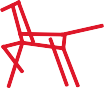 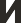 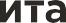 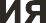 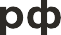 Целевые ориентирыГражданско-патриотическое воспитаниеЗнающий и любящий свою малую родину, свой край, имеющий представление о Родине — России, ее территории, расположении .Сознающий  принадлежность  к  своему  народу  и  к  общности  граждан  России,  проявляющий  уважение к своему и другим народам .Понимающий свою сопричастность к прошлому, настоящему и будущему родного края, своей Родины — России, Российского государства .Понимающий значение гражданских символов (государственная символика России, своего региона), праздников, мест почитания героев и защитников Отечества, проявляющий к ним уважение .Имеющий первоначальные представления о правах и ответственности человека в обществе,  гражданских правах и обязанностях .Принимающий участие в жизни класса, общеобразовательной организации, в доступной по возрасту социально значимой деятельности .Духовно-нравственное воспитаниеУважающий духовно-нравственную культуру своей семьи, своего народа, семейные ценности с учетом национальной, религиозной принадлежности .Сознающий ценность каждой человеческой жизни, признающий индивидуальность и достоинство каждого человека .Доброжелательный, проявляющий сопереживание, готовность оказывать помощь, выражающий неприятие поведения, причиняющего физический и моральный вред другим людям, уважающий старших .Умеющий оценивать поступки с позиции их соответствия нравственным нормам, осознающий ответственность за свои поступки .Владеющий представлениями о многообразии языкового и культурного пространства России, имеющий первоначальные навыки общения с людьми разных народов, вероисповеданий .Сознающий нравственную и эстетическую ценность литературы, родного языка, русского языка, проявляющий интерес к чтению .Эстетическое воспитаниеСпособный воспринимать и чувствовать прекрасное в быту, природе, искусстве, творчестве людей . Проявляющий интерес и уважение к отечественной и мировой художественной культуре .Проявляющий  стремление  к  самовыражению  в  разных  видах  художественной  деятельности,  искусстве .Физическое воспитание, формирование культуры здоровья и эмоционального благополучияБережно относящийся к физическому здоровью, соблюдающий основные правила здорового и безопасного для себя и других людей образа жизни, в том числе в информационной среде .Владеющий основными навыками личной и общественной гигиены, безопасного поведения в быту, природе, обществе .Ориентированный  на  физическое  развитие  с  учетом  возможностей  здоровья,  занятия  физкультурой и спортом .Сознающий  и  принимающий  свою  половую  принадлежность,  соответствующие  ей  психофизические и поведенческие особенности с учетом возраста .Трудовое воспитаниеСознающий ценность труда в жизни человека, семьи, общества .Проявляющий уважение к труду, людям труда, бережное отношение к результатам труда, ответственное потребление .Проявляющий интерес к разным профессиям .Участвующий в различных видах доступного по возрасту труда, трудовой деятельности .Экологическое воспитаниеПонимающий ценность природы, зависимость жизни людей от природы, влияние людей на природу, окружающую среду .Проявляющий любовь и бережное отношение к природе, неприятие действий, приносящих вред природе, особенно живым существам .Выражающий  готовность  в  своей  деятельности  придерживаться  экологических  норм .Ценности научного познанияВыражающий познавательные интересы, активность, любознательность и самостоятельность в познании, интерес и уважение к научным знаниям, науке .Обладающий первоначальными представлениями о природных и социальных объектах, многообразии объектов и явлений природы, связи живой и неживой природы, о науке, научном знании .Имеющий первоначальные навыки наблюдений, систематизации и осмысления опыта в естественно- научной и гуманитарной областях знания .Целевые ориентирыГражданское воспитаниеЗнающий и принимающий свою российскую гражданскую принадлежность (идентичность)в поликультурном, многонациональном и многоконфессиональном российском обществе, в мировом сообществе .Понимающий сопричастность к прошлому, настоящему и будущему народа России, тысячелетней истории российской государственности на основе исторического просвещения, российского национального исторического сознания .Проявляющий уважение к государственным символам России, праздникам .Проявляющий готовность к выполнению обязанностей гражданина России, реализации своих гражданских прав и свобод при уважении прав и свобод, законных интересов других людей .Выражающий  неприятие  любой  дискриминации  граждан,  проявлений  экстремизма,  терроризма,  коррупции в обществе .Принимающий участие в жизни класса, общеобразовательной организации, в том числе самоуправлении, ориентированный на участие в социально значимой деятельности, в том числе гуманитарной .Патриотическое воспитаниеСознающий свою национальную, этническую принадлежность, любящий свой народ, его традиции, культуру .Проявляющий уважение к историческому и культурному наследию своего и других народов России, символам, праздникам, памятникам, традициям народов, проживающих в родной стране .Проявляющий интерес к познанию родного языка, истории и культуры своего края, своего народа, других народов России .Знающий и уважающий достижения нашей Родины — России в науке, искусстве, спорте, технологиях, боевые подвиги и трудовые достижения героев и защитников Отечества в прошлом и современности .Принимающий   участие   в   мероприятиях   патриотической   направленности .Духовно-нравственное воспитаниеЗнающий и уважающий духовно-нравственную культуру своего народа, ориентированный на духовные ценности и нравственные нормы народов России, российского общества в ситуациях нравственного выбора (с учетом национальной, религиозной принадлежности) .Выражающий готовность оценивать свое поведение и поступки, поведение и поступки других людей с позиций традиционных российских духовно-нравственных ценностей и норм с учетом осознания последствий поступков .Выражающий неприятие антигуманных и асоциальных поступков, поведения, противоречащих традиционным в России духовно-нравственным нормам и ценностям .Сознающий соотношение свободы и ответственности личности в условиях индивидуальногои общественного пространства, значение и ценность межнационального, межрелигиозного согласия людей, народов в России, умеющий общаться с людьми разных народов, вероисповеданий .Проявляющий уважение к старшим, к российским традиционным семейным ценностям, институту брака как союзу мужчины и женщины для создания семьи, рождения и воспитания детей .Проявляющий интерес к чтению, к родному языку, русскому языку и литературе как части духовной культуры своего народа, российского общества .Эстетическое воспитаниеВыражающий понимание ценности отечественного и мирового искусства, народных традиций и народного творчества в искусстве .Проявляющий  эмоционально-чувственную  восприимчивость  к  разным  видам  искусства,  традициям и творчеству своего и других народов, понимание его влияния на поведение людей .Сознающий роль художественной культуры как средства коммуникации и самовыражения в современном обществе, значение нравственных норм, ценностей, традиций в искусстве .Ориентированный на  самовыражение  в разных видах искусства,  в  художественном творчестве .Физическое воспитание, формирование культуры здоровья и эмоционального благополучияПонимающий ценность жизни, здоровья и безопасности, значение личных усилий в сохранении здоровья, знающий и соблюдающий правила безопасности, безопасного поведения, в том числе в информационной среде .Выражающий установку на здоровый образ жизни (здоровое питание, соблюдение гигиенических правил, сбалансированный режим занятий и отдыха, регулярную физическую активность) .Проявляющий неприятие вредных привычек (курения, употребления алкоголя, наркотиков, игровой и иных форм зависимостей), понимание их последствий, вреда для физического и психического здоровья .Умеющий осознавать физическое и эмоциональное состояние (свое и других людей), стремящийся управлять собственным эмоциональным состоянием .Способный адаптироваться к меняющимся социальным, информационным и природным условиям, стрессовым ситуациям .Трудовое воспитаниеУважающий труд, результаты своего труда, труда других людей .Проявляющий интерес к практическому  изучению  профессий  и  труда  различного  рода,  в  том  числе на основе применения предметных знаний .Сознающий  важность  трудолюбия,  обучения  труду,  накопления  навыков  трудовой  деятельности на протяжении жизни для успешной профессиональной самореализации в российском обществе .Участвующий в решении практических трудовых дел, задач (в семье, общеобразовательной организации, своей местности) технологической и социальной направленности, способный инициировать, планировать и самостоятельно выполнять такого рода деятельность .Выражающий  готовность  к  осознанному  выбору  и  построению  индивидуальной  траектории  образования и жизненных планов с учетом личных и общественных интересов, потребностей .Экологическое воспитаниеПонимающий значение и глобальный характер экологических проблем, путей их решения, значение экологической культуры человека, общества .Сознающий свою ответственность как гражданина и потребителя в условиях взаимосвязи природной, технологической и социальной сред .Выражающий  активное  неприятие  действий,  приносящих  вред  природе .Ориентированный на применение знаний естественных и социальных наук для решения задач в области охраны природы, планирования своих поступков и оценки их возможных последствий для окружающей среды .Участвующий  в  практической  деятельности  экологической,  природоохранной  направленности .Ценности научного познанияВыражающий познавательные интересы в разных предметных областях с учетом индивидуальных интересов, способностей, достижений .Ориентированный в деятельности на систему научных представлений о закономерностях развития человека, природы и общества, взаимосвязях человека с природной и социальной средой .Развивающий навыки использования различных средств познания, накопления знаний о мире (языковая, читательская культура, деятельность в информационной, цифровой среде) .Демонстрирующий  навыки  наблюдений,  накопления  фактов,  осмысления  опыта  в  естественно-научной и гуманитарной областях познания, исследовательской деятельности .Целевые ориентирыГражданское воспитаниеОсознанно выражающий свою российскую гражданскую принадлежность (идентичность)в поликультурном, многонациональном и многоконфессиональном российском обществе, в мировом сообществе .Сознающий свое единство с народом России как источником власти и субъектом тысячелетней российской государственности, с Российским государством, ответственность за его развитие в настоящем и будущем на основе исторического просвещения, сформированного российского национального исторического сознания .Проявляющий готовность к защите Родины, способный аргументированно отстаивать суверенитети достоинство народа России и Российского государства, сохранять и защищать историческую правду .Ориентированный  на  активное  гражданское  участие  на  основе  уважения  закона  и  правопорядка,  прав и свобод сограждан .Осознанно и деятельно выражающий неприятие любой дискриминации  по  социальным,  национальным, расовым, религиозным признакам, проявлений экстремизма, терроризма, коррупции, антигосударственной деятельности .Обладающий опытом гражданской социально значимой деятельности (в ученическом самоуправлении, волонтерском движении, экологических, военно-патриотических и других  объединениях,  акциях, программах) .Патриотическое воспитаниеВыражающий свою национальную, этническую принадлежность, приверженность к родной культуре, любовь к своему народу .Сознающий причастность к многонациональному народу Российской Федерации, Российскому Отечеству, российскую культурную идентичность .Проявляющий деятельное ценностное отношение к историческому и культурному наследию своегои других народов России, традициям, праздникам, памятникам народов, проживающих в родной стране — России .Проявляющий уважение к соотечественникам, проживающим за рубежом, поддерживающий их права, защиту их интересов в сохранении российской культурной идентичности .Духовно-нравственное воспитаниеПроявляющий  приверженность  традиционным  духовно-нравственным  ценностям,  культуре  народов  России с учетом мировоззренческого, национального, конфессионального самоопределения .Действующий и оценивающий свое поведение и поступки, поведение и поступки других людей с позиций традиционных российских духовно-нравственных ценностей и норм с осознанием последствий поступков, деятельно выражающий неприятие антигуманных и асоциальных поступков, поведения, противоречащих этим ценностям .Проявляющий уважение к жизни  и  достоинству  каждого  человека,  свободе  мировоззренческого выбора и самоопределения, к представителям различных этнических групп, религий народов России, ихнациональному достоинству и религиозным чувствам с  учетом  соблюдения  конституционных  прав  и  свобод всех граждан .Понимающий и деятельно выражающий ценность межрелигиозного, межнационального согласия людей, народов в России, способный вести диалог с людьми разных национальностей, религиозной принадлежности, находить общие целии сотрудничать для их достижения .Ориентированный на создание устойчивой семьи на основе российских традиционных семейных ценностей; понимании брака как союза мужчины и женщины для создания семьи, рождения и воспитания в семье детей; неприятия насилия в семье, ухода от родительской ответственности .Обладающий сформированными представлениями о ценности и значении в отечественной и мировой культуре языков и литературы народов России, демонстрирующий устойчивый интерес к чтению как средству познания отечественной и мировой духовной культуры .Эстетическое воспитаниеВыражающий понимание ценности отечественного и мирового искусства, российского и мирового художественного наследия .Проявляющий восприимчивость к разным видам искусства, понимание эмоционального воздействия искусства, его влияния на поведение людей, умеющий критически оценивать это влияние .Проявляющий  понимание  художественной  культуры  как  средства  коммуникации  и  самовыражения в современном обществе, значение нравственных норм, ценностей, традиций в искусстве .Ориентированный на осознанное творческое самовыражение, реализацию творческих способностей в разных видах искусства с учетом российских традиционных духовных и нравственных ценностей, на эстетическое обустройство собственного быта .Физическое воспитание, формирование культуры здоровья и эмоционального благополучияПонимающий и выражающий в практической деятельности ценность жизни, здоровья и безопасности, значение личных усилий в сохранении и укреплении своего здоровья и здоровья других людей .Соблюдающий  правила  личной  и  общественной  безопасности,  в  том  числе  безопасного  поведения в информационной среде .Выражающий на практике установку на здоровый образ жизни (здоровое питание, соблюдение гигиены, режим занятий и отдыха, физическую активность), стремление к физическому совершенствованию, соблюдающий и пропагандирующий безопасный и здоровый образ жизни .Проявляющий сознательное и обоснованное неприятие вредных привычек (курения, употребления алкоголя, наркотиков, любых форм зависимостей), деструктивного поведения в обществе и цифровой среде, понимание их вреда для физического и психического здоровья .Демонстрирующий навыки рефлексии своего состояния (физического, эмоционального, психологического), состояния других людей с точки зрения безопасности, сознательного управления своим эмоциональным состоянием, развивающий способности адаптироваться к стрессовым ситуациям в общении, в разных коллективах, к меняющимся условиям (социальным, информационным, природным) .Трудовое воспитаниеУважающий труд, результаты труда, трудовые и профессиональные достижения своих земляков, их вклад в развитие своего поселения, края, страны, трудовые достижения российского народа .Проявляющий способность к творческому созидательному социально значимому труду в доступных по возрасту социально-трудовых ролях, в том числе предпринимательской деятельности в условиях самозанятости или наемного труда .Участвующий в социально значимой трудовой деятельности разного вида в семье, общеобразовательной организации, своей местности, в том числе оплачиваемом труде в каникулярные периоды, с учетом соблюдения законодательства .Выражающий осознанную готовность к получению профессионального образования, к непрерывному образованию в течение жизни как условию успешной профессиональной и общественной деятельности .Понимающий специфику трудовой деятельности, регулирования трудовых отношений, самообразования и профессиональной самоподготовки в информационном высокотехнологическом обществе, готовый учиться и трудиться в современном обществе .Ориентированный на осознанный выбор сферы профессиональной трудовой деятельности в российском обществе с учетом личных жизненных планов, потребностей своей семьи, общества .Экологическое воспитаниеДемонстрирующий в поведении сформированность экологической культуры на основе понимания влияния социально-экономических процессов на природу, в том числе на глобальном уровне, понимание своей ответственности как гражданина и потребителя .Выражающий   деятельное   неприятие   действий,   приносящих   вред   природе .Применяющий  знания  естественных  и  социальных  наук  для  разумного,  бережливого  природопользования в быту, общественном пространстве .Имеющий и развивающий опыт экологически направленной, природоохранной, ресурсосберегающей деятельности, участвующий в его приобретении другими людьми .Ценности научного познанияДеятельно выражающий познавательные интересы в разных предметных областях с учетом своих интересов, способностей, достижений .Обладающий представлением о современной научной картине мира, достижениях науки и техники, аргументированно выражающий понимание значения науки в жизни российского общества, обеспечении его безопасности, гуманитарном, социально-экономическом развитии России .Демонстрирующий  навыки  критического  мышления,  определения  достоверной  научной  информации и критики антинаучных представлений .Развивающий и применяющий навыки наблюдения, накопления и систематизации фактов,  осмысления опыта в естественно-научной и гуманитарной областях познания, исследовательской деятельности .КАЛЕНДАРНЫЙ ПЛАН ВОСПИТАТЕЛЬНОЙ РАБОТЫ ОРГАНИЗАЦИИна 2022–2023 учебный годКАЛЕНДАРНЫЙ ПЛАН ВОСПИТАТЕЛЬНОЙ РАБОТЫ ОРГАНИЗАЦИИна 2022–2023 учебный годКАЛЕНДАРНЫЙ ПЛАН ВОСПИТАТЕЛЬНОЙ РАБОТЫ ОРГАНИЗАЦИИна 2022–2023 учебный годКАЛЕНДАРНЫЙ ПЛАН ВОСПИТАТЕЛЬНОЙ РАБОТЫ ОРГАНИЗАЦИИна 2022–2023 учебный годКАЛЕНДАРНЫЙ ПЛАН ВОСПИТАТЕЛЬНОЙ РАБОТЫ ОРГАНИЗАЦИИна 2022–2023 учебный год№Дела, события, мероприятияКлассыСрокиОтветственные1 . Урочная деятельность1 . Урочная деятельность1 . Урочная деятельность1 . Урочная деятельность1…2 . Внеурочная деятельность2 . Внеурочная деятельность2 . Внеурочная деятельность2 . Внеурочная деятельность1…3 . Классное руководство3 . Классное руководство3 . Классное руководство3 . Классное руководство1…4 . Основные школьные дела1…5 . Внешкольные мероприятия5 . Внешкольные мероприятия5 . Внешкольные мероприятия5 . Внешкольные мероприятия1…6 .  Организация   предметно-пространственной   среды6 .  Организация   предметно-пространственной   среды6 .  Организация   предметно-пространственной   среды6 .  Организация   предметно-пространственной   среды1…7 . Взаимодействие с родителями7 . Взаимодействие с родителями7 . Взаимодействие с родителями7 . Взаимодействие с родителями1…8 . Самоуправление8 . Самоуправление8 . Самоуправление8 . Самоуправление1…9 . Профилактика и безопасность9 . Профилактика и безопасность9 . Профилактика и безопасность9 . Профилактика и безопасность1…10 . Социальное партнерство10 . Социальное партнерство10 . Социальное партнерство10 . Социальное партнерство1…11 . Профориентация11 . Профориентация11 . Профориентация11 . Профориентация1…